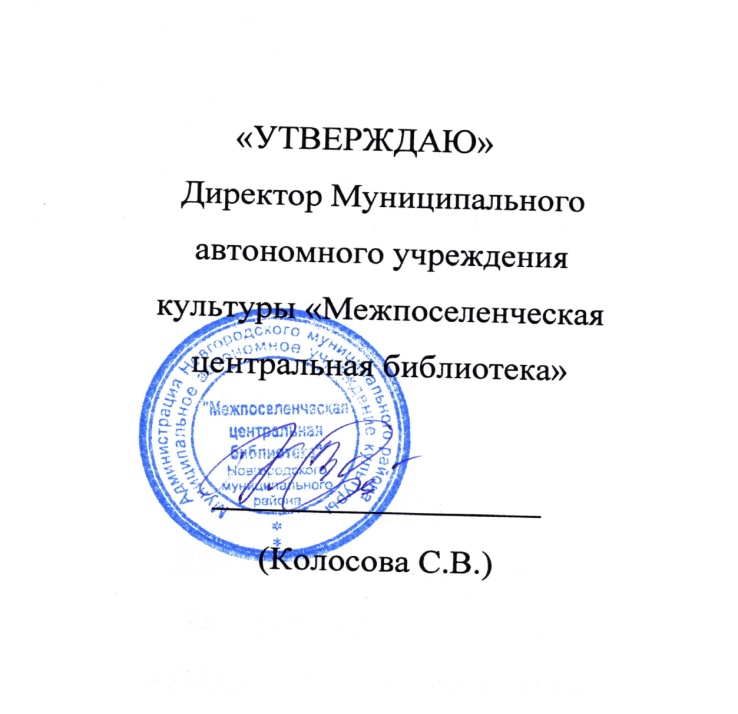 ПЛАНработы муниципального автономного учреждения культуры «Межпоселенческая центральная библиотека»Новгородского муниципального районана 2020 год 1.Пояснительная записка к плануВ целях  оказания помощи  в формировании бережного отношения к духовному наследию человечества, формированию нравственных идеалов, воспитанию патриотизма и чувства верности своей малой Родине, стимулированию активной жизненной позиции в рамках Национальной программы поддержки и развития чтения, МАУК «Межпоселенческая центральная библиотека» работает под девизом «Библиотека – центр исторического и духовного возрождения».2018 - 2027 гг. - Десятилетие детства в России. Указ Президента от 29.05.2017 «Об объявлении в Российской Федерации Десятилетия детства».2020 г. - Год памяти и славы (8 июля 2019 г. Президент России В.В. Путин подписал  указ  о проведении в 2020 году "в целях сохранения исторической памяти и в ознаменование 75-летия Победы в Великой Отечественной войне 1941-1945 годов" Года памяти и славы)2020 год – 150-летие со дня рождения И.А. Бунина (Указ Президента РФ № 464 от 30.07.2018)2020 год – Всемирная Фольклориада (Башкортостан)2.Основные задачи и направления работыПродвижение книги и чтения среди населения и повышение уровня читательской активности.Воспитание у подростков и молодежи высокопатриотического отношения к Родине, ее героическому  прошлому.Развитие интереса к истории своего края, через знакомство с краеведческой литературой,     участие в мероприятиях краеведческой тематики.Формирование читательской и информационной культуры молодых читателей.Привлечение детей к чтению, развитие устойчивого интереса к литературе в рамках реализации Национальной программы поддержки и развития чтения.Формирование экологического сознания.Формирование  правовой и политической культуры пользователей, правовая информатизация жителей Новгородского района.Популяризация книги, чтения, как формы досуга, способа личностной самореализации.  Использование компьютерных технологий в развитии информационной деятельности библиотек, обслуживание пользователей на основе современных информационных технологий. Информационная поддержка учащихся, содействие самообразованию учащихся и педагогов.Формирование информационной культуры и культуры чтения пользователей.Организация досуга несовершеннолетних в целях профилактики вредных привычек.3. Контрольные показатели4. Организация библиотечного обслуживания населенияОбеспечить деятельность   28 филиалов  библиотечной системы.Обеспечить деятельность 91 библиотечного  пункта.Объединить усилия библиотек района по продвижению чтения как важнейшего фактора духовной жизни подрастающего поколения.Обеспечить реализацию долгосрочных программ и проектов: Государственная программа субъекта Новгородской области «Развитие культуры и туризма Новгородской области на 2014-2021 г.г.».Муниципальная программа «Развитие культуры и туризма Новгородского района на 2014-2021 г.г.».«Комплексный план противодействия идеологии  терроризма в Российской Федерации». «Межведомственный комплексный план  по профилактике безнадзорности и правонарушений несовершеннолетних на территории Новгородского муниципального района».Областная целевая программа «Комплексные меры противодействия наркомании и зависимости от других психоактивных веществ в Новгородской области на 2014-2020 годы». Государственная программа Новгородской области «Обеспечение общественного порядка и противодействие преступности в Новгородской области на 2017-2021 годы».Подпрограмма «Патриотическое воспитание населения Новгородской области» государственной программы Новгородской области «Развитие образования и молодежной политики в Новгородской области на 2014-2020 годы». Всероссийский патриотический проект «Эстафета поколений» на территории  Новгородского муниципального района.Информационно-пропагандистский проект «Памятные даты военной истории Отечества». Подпрограмма «Снижение масштабов злоупотребления алкогольной продукцией и профилактика алкоголизма среди населения Новгородской области». Реализации первого этапа Концепции государственной семейной политики в Российской Федерации на период   до 2025 года в Новгородской области»Комплексная межведомственная профилактическая операция «Подросток».Проект  «Сельская библиотека – социально-информационный центр»Проект Правительства Новгородской области «Будь в спорте».Проект Правительства Новгородской области «Активное долголетие».Проект «Повышение финансовой и налоговой грамотности населения Новгородской области».Активизировать социальную деятельность библиотек посредством поиска эффективных форм и методов работы с детьми и социально незащищенными слоями населения. Учитывая масштабность деятельности библиотек по реализации информационной, образовательной, культурно-просветительской функциям координировать свою работу с архивом, музеями, библиотеками других ведомств, общественными организациями, образовательными учреждениями. Развивать социальное партнерство, выстраивая его на взаимовыгодных условиях и взаимных интересах.Обеспечить деятельность библиотечной системы по профилактике наркомании и токсикомании.Усилить информационный потенциал библиотек за счет  более полноценного комплектования фондов (в том числе, и на электронных носителях информации) и компьютеризации сельских филиалов.Обеспечить проведение:  районного смотра-конкурса презентаций  и видео-роликов «Солдаты славы  не искали», посвящённого 75-летию Победы (17марта); районного конкурса рисунков «Память жива» (март-май);районной фото-выставки «Творцы Победы» (февраль-май). Обеспечить проведение районных акций: 20 января  Акция «Новгород наш!», посвященная  освобождения Новгорода.27 января Акция-реквием «Симфония мужества», посвященная снятию блокады Ленинграда. 3 февраля Видео-акция «Сталинград – 200 дней мужества и стойкости». 22 июня Акция-реквием «Свеча памяти».22 февраля, 7 марта – видео-поздравления.6 мая  Видео-акция «Помнит мир спасённый»12 июня Видео-акция «День России»21 июня Акция-реквием «Свеча памяти»22 августа  Видео-акция «Российский флаг – державы символ»4 ноября  Видео-акция «Наша сила  – в единстве»3 декабря Видео-акция «И память, и подвиг, и боль на века»12 декабря Видео-акция «День конституции»Продолжить деятельность клубных объединений при филиалах.Вести пропаганду библиотечно-библиографических знаний в школах района.Активнее предоставлять услуги в электронном виде, шире представлять библиотеки и библиотечную деятельность в печатных и Интернет – СМИ, социальных сетях.Учитывая потребности молодого поколения, использовать новые форматы продвижения книги и чтения.5. Содержание и организация работы с пользователями6.  План работы отдела комплектования7.Организационно-методическая работа8. Информационная деятельностьОсновные задачи и направления работыИспользование компьютерных технологий в развитии информационной деятельности библиотек;Формирование и пополнение информационных ресурсов с учетом изменения потребностей пользователей;Информационная поддержка учащихся, содействие самообразованию учащихся и педагогов;Формирование библиографической и информационной культуры пользователей.9. Платные услугиИнформационно-библиографический центрКсерокопированиеКраеведческие урокиПрокат книгПрокат книг детского отделенияПениСельские филиалы10. Укрепление материально-технической базы№ПоказателиГодовойплан1 кв.2 кв.3 кв.4 кв.1.Читатели24000130004000400030002.Книговыдача5800001500001250001550001500003.Посещения300000800008000070000700004.Платные услуги950000250000250000250000200000№№Форма и названиеСрокМесто проведенияЧитательская группа1.«Зимние узоры»: цикл мероприятий, посвященных Новому году, Рождеству и Крещению.январьЦБ, филиалыМасс.чит.,школьники,дошкольники2.«Бессмертный полк литературных героев…»: цикл мероприятий, книжный обзор военной тематики.Январь – майЦБ, филиалыМасс. чит., школьники3.«Фея с Петербургского двора»: цикл мероприятий, посвященных 145-летию  детской писательницы Л. А. Чарской.январьЦБ, филиалыДошкольники, школьники4.«Юмор, краткость и талант»: цикл мероприятий, посвященных 160-летию  писателя А.П. Чехова.январьЦБ, филиалыДошкольники, школьники5.«Литературный дилижанс»: цикл мероприятий, посвященных 120-летию поэта  М.В. Исаковского, 125-летию детского писателя И.Д.  Василенко, 115-летию писателя А.А. Первенцева.январьЦБ, филиалыМасс.чит.,школьники6.«Летопись мужества»: декада мероприятий патриотической и краеведческой тематики, посвященная Дню освобождения Новгорода, снятию блокады Ленинграда.январьЦБ, филиалыМасс.чит.,школьники7.Районная акция «Новгород наш!», посвященная освобождению Новгорода от  немецко-фашистских захватчиков.20 январяЦБ, филиалыМасс.чит.,школьники,дошкольники8.Районная акция-реквием «Симфония мужества», посвящённая снятию блокады Ленинграда.27 января.ЦБ, филиалыМасс.чит.,школьники9.«Сталинград – 200 дней мужества и стойкости»: цикл  героико-патриотических мероприятий, посвященных Дню разгрома  советскими войсками немецко-фашистских войск  в  Сталинградской битве.февральЦБ, филиалыМасс.чит.,школьники10 «Мат – не наш формат»: цикл мероприятий, посвящённых Дню борьбы с ненормативной лексикой. февральЦБ, филиалыМасс.чит.,школьники11.«У войны  не детское лицо»: патриотические часы, посвящённые Дню памяти юного героя-антифашиста. ФевральЦБ, филиалыМасс.чит.,школьники12.«Я к вам пишу…»: цикл мероприятий, посвященных Дню памяти А.С. Пушкина. февральЦБ, филиалыМасс.чит.,школьники13.«Любить иных тяжёлый крест»: цикл мероприятий, посвященных 130-летию  поэта Б.Л. Пастернака.февральЦБ, филиалыМасс.чит.,школьники14.«Безопасность онлайн: библио-уроки, посвящённые  Дню безопасного интернета. ФевральЦБ, филиалыМасс.чит.,школьники,дошкольники15.«Дарите книги с любовью»: акция, посвящённая Дню книгодарения. февральЦБ, филиалыдошкольники, школьники16.«От сердца к сердцу»: цикл мероприятий  и мастер-классов, посвящённых Дню Святого Валентина. февральЦБ, филиалыдошкольники, школьники17.«Здравствуйте всегда»: цикл мероприятий по ЗОЖ. День зимних видов спорта. февральЦБ, филиалыМасс.чит.,школьники18.«Литературный дилижанс» - цикл мероприятий, посвященных 95-летию детской писательницы Г.Н.Демыкиной,  120-летию писателя Л. В. Успенского, 55-летию поэта Н. А. Кузьмина, 105-летию писателя В. А. Ажаева, 165-летию писателя В.М. Гаршина, 125-летию писателя В.В. Иванова, 100-летию писателя Ф.А. Абрамова. февральЦБ, филиалыМасс.чит.,школьники19.«О долге, мужестве и чести»: цикл мероприятий,  посвященных Дню защитников Отечества.февральЦБ, филиалыМасс.чит.,школьники20.«Язык родной, дружи со мной»: цикл мероприятий, посвящённых Дню родного языка. февральЦБ, филиалыМасс.чит.,школьники21.«Адмирал флота Российского»: цикл мероприятий, посвящённых 275-летию Ф.Ф. Ушакова. февральЦБ, филиалыМасс.чит.,школьники22. Региональная патриотическая акция «Софийский десант». С 24 февраля по 1 марта. ЦБ, филиалыМасс.чит.,школьники23.Районная фото-выставка «Творцы Победы» в рамках всенародного исторического проекта «Лица Победы».Февраль-майЦБ, филиалыМасс.чит.,школьники24.«Всем, кто хочет быть здоров!»: декада мероприятий по профилактике наркомании, посвященная Международному дню борьбы с наркоманией и наркобизнесом.мартЦБ, филиалыМасс.чит.,школьники25.«В союзе с природой»: месячник работы по экологическому просвещению, посвященный Международному дню земли, Всемирному дню водных ресурсов, Всемирному дню дикой природы, Всемирному дню лесов.мартЦБ, филиалыМасс.чит.,школьники26.«Ваше Величество Женщина» - цикл мероприятий, посвященных Международному женскому дню.мартЦБ, филиалыМасс.чит.,школьники27.«Перо жар-птицы» - цикл мероприятий, посвященных 205-летию П.П.  Ершова. мартЦБ, филиалыМасс.чит.,школьники28«Давайте говорить стихами» - цикл мероприятий, посв. Всемирному дню поэзии.мартЦБ, филиалыДошкольники, школьники29.Литературный дилижанс: цикл мероприятий, посвященных 130-летию писателя Л.И. Гумилевского, 220-летию поэта Е.А. Баратынского, 85-летию писателя С.Б. Рассадина,  105-летию писателя Б. В. Изюмского,  столетию писателя И. Ф. Стаднюка,  95-летию детского писателя А. И. Мошковского, 55-летию писателя  55-летию писателя А.А. Гиваргизова, 80-летию писателя В.В. Личутина, 90-летию писателя В.М. Пескова, 95-летию поэтессы Э.П. Котляр, 105-летию писательницы Ф.А. Вигдоровой,        125-летию писателя А.А. Шахова, 90-летию детского писателя Г.М. Цыферова.  мартЦБ, филиалыМасс.чит.,школьники30.«Связь времён…»: цикл мероприятий, посвященных Дню православной книги.мартЦБ, филиалыМасс.чит.,школьники31.Детектив-квест «В поисках ответа», посвященный неделе детской книги.25 мартаЦБ, филиалыШкольники,дошкольники32.Районный фестиваль «Читатель года»27 мартаЦБ, филиалыШкольники33.«Дорога во вселенную»: декада работы с естественнонаучной литературой, посвященная Дню авиации и космонавтики.апрельЦБ, филиалыМасс.чит.,школьники,дошкольники34.«Смешинки – живые витаминки»: цикл юмористических программ, посвященных Дню смехаапрельЦБ, филиалыМасс.чит.,школьники,дошкольники35.«Здоровья дар бесценный»: цикл мероприятий по здоровому образу жизни, посвященный Всемирному дню здоровья.апрельЦБ, филиалыМасс.чит.,школьники,дошкольники36.«Витязь земли Русской…»: цикл мероприятий, историко-патриотической и краеведческой тематики, посвященных битве на Чудском озере (Ледовое побоище).апрельЦБ, филиалыМасс.чит.,школьники37.«Наши читатели – книг почитатели…»: цикл мероприятий, посвященных Дню детской книги, Всемирному дню книги и авторского права.  апрельЦБ, филиалыМасс.чит.,школьники,дошкольники38.«Есенинский бульвар»: Библиосумерки под эгидой Библионочи.апрельЦБ, филиалыМасс.чит.,школьники39.«Пусть станет заповедником Земля»: декада экологических знаний, посвященная Международному дню птиц и Всемирному дню Земли, Дню экологических знаний.апрельЦБ, филиалыМасс.чит.,школьники,дошкольники40.«Литературный дилижанс»: мероприятия, посвященные  столетию писателя Ю. М. Нагибина, 110-летию писателя Ю. П. Германа, 85-летию детской писательницы А.В. Масс, 225-летию поэта В.Ф. Раевского, 90-летию писателя Н. Я. Эйдельмана, 115-летию Е.А. Сегал, 145-летию Р. Сабатини. апрельЦБ, филиалыМасс.чит.,школьники41.«Волшебник королевства датского»: цикл мероприятий, посв. 215-летию Х.К. Андерсена. апрельЦБ, филиалыМасс.чит.,школьники42.«Робинзониада»: цикл мероприятий, посв. 360-летию Даниеля Дефо.апрельЦБ, филиалыМасс.чит.,школьники43.«Катастрофа века»: цикл мероприятий, посв. аварии на Чернобыльской АЭС.апрельЦБ, филиалыМасс.чит.,Школьники44.Всероссийский проект «Поэты в погонах».апрельЦБ, филиалыМасс.чит.,школьники45.Всероссийский проект «Памяти героев». апрельЦБ, филиалыМасс.чит.,школьники46.«Помнит мир спасённый»: декада мероприятий, посвященных 75-летию Победы советского народа в Великой Отечественной войне (литературно-музыкальные композиции, вечера, конкурсы, часы памяти, акции, встречи и т.д.)майЦБ, филиалыМасс.чит.,школьники47.Районный флешмоб «Под салютом Великой Победы».8 маяЦБ, филиалыМасс.чит.,школьники48.Акция «Георгиевская ленточка».майЦБ, филиалыМасс.чит.,школьники49.«День семьи в библиотеке»: цикл мероприятий, посвященный Международному дню семьи.майЦБ, филиалыМасс.чит.,школьники,дошкольники50.«Славянского слова узорная вязь»: цикл мероприятий, посвященный Дню славянской письменности и культуры.майЦБ, филиалыМасс.чит.,школьники51.«Меня упрекали во всем, окромя погоды…»: цикл мероприятий, посв. 80-летию И.А. Бродского.  майЦБ, филиалыМасс.чит.,школьники52.«Ленинградская Мадонна…»: цикл мероприятий, посв. 110-летию поэтессы  О. Ф. Берггольц.   майЦБ, филиалыМасс.чит.,школьники53.Конкурс профмастерства «Книгиня 2019».майЦБ, филиалыРаботникибиблиотек54.Литературный дилижанс: мероприятия, посвященные 105-летию поэта Е.А. Долматовского, 75-летию поэта В.В. Лунина, 115-летию   детского писателя Л. В. Рубинштейна, 105-летию писателя С. П. Антонова, 115-летию писателя М. А. Шолохова. майЦБ, филиалыМасс.чит.,школьники55.«Курение – вчерашний день! Сегодняшний – здоровье!»: декада мероприятий по профилактике вредных привычек, посвященная Всемирному дню без табака.майЦБ, филиалыМасс. чит, школьники56. «Счастливые дети на доброй планете»: игровой калейдоскоп, посвященный Дню защиты детей. июньЦБ, филиалыДошкольники,школьники57.«Дом под  крышей голубой!»: декада мероприятий по экологическому просвещению населения, посвященная Всемирному дню охраны окружающей среды, Дню эколога, Всемирному дню океанов.июньЦБ, филиалыМасс.чит,школьники,дошкольники58.«В тридевятом царстве»: цикл мероприятий, посвященных Пушкинскому дню России.июньЦБ, филиалыМасс.чит.,школьники59.«Родная речь ласкает слух и отражает русский дух»: цикл мероприятий, посвященных Дню русского языка.июньЦБ, филиалыМасс.чит.,школьники60.«Славься, Отечество!»: неделя массовых мероприятий патриотической тематики, посвященных Дню независимости России.июньЦБ, филиалыМасс.чит.,школьники61.«Выберем вместе верный путь»: месячник мероприятий по профилактике наркомании, посвященных Международному дню борьбы со злоупотреблением наркотическими средствами и их незаконным оборотом.июньЦБ, филиалыМасс.чит.,школьники62.«Мы  не забудем 41-й…»: цикл мероприятий, посвященных Дню памяти и скорби.июньЦБ, филиалыМасс.чит.,школьники63.Районная акция-реквием «Свеча памяти».22 июняЦБ, филиалыМасс.чит.,школьники64.Литературный дилижанс: мероприятия, посвященные  столетию поэта Д.С. Самойлова, 145-летию писателя Томаса Манна, столетия писателя Л. В. Карелина, 110-летию  писателя и поэта А.Т. Твардовского, 125-летию писательницы И. В. Одоевцевой, 120-летию А. де Сент-Экзюпери, 85-летию писателя-фантаста С.И. Павлова. июньЦБ, филиалыМасс.чит.,школьники65.«Вокруг света за одно лето»: трехмесячник по организации досуга детей летом.июнь-августЦБ, филиалыШкольники,дошкольники66.«Кодекс хороших манер»: декада по этико-нравственному воспитанию. июльЦБ, филиалыШкольники67.«Ромашковая Русь»: цикл мероприятий, посвященных Дню любви, семьи и верности.июльЦБ, филиалыМасс.чит.,школьники68.«Не меркнет летопись побед»: цикл мероприятий историко-патриотической тематики, посв. Дню победы русской армии в  Чесменском сражении ( 1770 г.), Полтавском сражении (1709 г.).июльЦБ, филиалыМасс.чит.,школьники69.«В далекой древности начертано сие»: цикл краеведческих мероприятий, посвященных Дню бересты (26 июля)июльЦБ, филиалыМасс.чит.,школьники70. «Литературный дилижанс»: цикл мероприятий, посвященных 120-летию Ю.К. Смолича, 130-летию поэтессы В.М. Инбер, 115-летию русского писателя Л.А. Кассиля, столетию писателя А.Г. Адамова, 95-летию русского писателя А.А. Ананьева, 85-летию писателя В.Б. Ливанова, 125-летию Е.Я. Тараховской, дню памяти М. Ю. Лермонтова. июльЦБ, филиалыМасс.чит.,школьники71.«Осторожность обязательна, будь на улице внимательным!»: цикл мероприятий по ППД и детской безопасности под эгидой Десятилетия безопасного движения. июльЦБ, филиалыМасс.чит, школьники72.«Целебный огород»: двухмесячник работы с сельскохозяйственной литературой.июльЦБ, филиалыМасс.чит.,школьники73.«Путь к Православию»:  беседы у выставок, посвящённых дню Крещения Руси. 28 июляЦБ, филиалыМасс.чит.,школьники74.«Морская победы России: сражение у мыса Гангут»: декада работы с историко-патриотической литературой, посвященная первой в истории морской победе русского флота под командованием Петра I над шведами у полуострова Гангут (1714) августЦБ, филиалыМасс.чит.,школьники75.«Я – гражданин России»: цикл мероприятий по правовой культуре  и избирательному праву. августЦБ, филиалыШкольники76.«Курская битва – сплав мужества и стали»: цикл мероприятий военно-патриотической тематики, посвященных Курской битве.августЦБ, филиалыМасс.чит.,школьники77.«Под алым парусом мечты»: цикл мероприятий, посв. 140-летию А.С. Грина.   ЦБ, филиалыМасс.чит.,школьники78.«Российский флаг – державы символ»: цикл мероприятий по гражданско-правовому просвещению, посвященных Дню государственного флага Российской Федерации.августЦБ, филиалыМасс.чит.,школьники79.«Крути педали колеса фортуны»: месячник мероприятий по здоровому образу жизни, посвященный Дню физкультурника и организации досуга детей в период летних каникул.августЦБ, филиалыМасс.чит.,школьники80.Литературный дилижанс: мероприятия, посвященные 120-летию русского писателя И.И. Ликстанова, 110-летию писателя-фантаста С.А. Снегова, 170-летию Ги Де Мопассана, 65-летию  писателя, сценариста В.Г. Сорокина, 85-летию детского писателя С.В. Вольфа, 120-летию В.П. Ставского, 95-летию Р.П. Погодина, столетию писателя-фантаста  Рэя Дугласа Бредбери, 70-летию детской писательницы Н.З. Соломко, 95-летию писателя Ю.В. Трифонова, 95-летию писателя-фантаста А.Н. Стругацкого. августЦБ, филиалыМасс.чит.,школьники81.«И целый мир экран вместил…»: неделя мероприятий по эстетико-художественному просвещению, посвященная Дню Российского кино.августЦБ, филиалыМасс.чит.,школьники82.«Первосентябрьский переполох»: неделя мероприятий, посвященных Дню знаний и Всемирному дню мира.сентябрьЦБ, филиалыШкольники83.«Не будь равнодушен, это – твой мир!»: цикл общественно-политических мероприятий, посвященных Дню солидарности в борьбе с терроризмом.сентябрьЦБ, филиалыМасс.чит.,школьники84.«Знай закон и соблюдай»: цикл мероприятий по профилактике правонарушений.сентябрь-декабрьЦБ, филиалыМасс.чит.,школьники85.«Только отважным героям радость Победы дана»: декада историко-патриотических знаний, посвященная победе Русских воинов в Куликовской битве (1380),  Бородинском сражении (1812).сентябрьЦБ, филиалыМасс.чит.,школьники86.«Литературный дилижанс»: мероприятия, посвященные 165-летию И. Ф. Анненского, 145-летию американского писателя Э.Р. Берроуза, 115-летию детской писательницы Н. А. Надеждиной, 90-летию поэта В. Н. Орлова, 85-летию писателя А.А. Лиханова, 75-летию поэта Г. М. Кружкова, 80-летию писательницы Ю. Н. Взнесенской, 80-летию писателя К. К. Сергиенко, 85-летию поэта В.А. Кострова, 260-летию поэта, баснописца И.И. Дмитриева, 75-летию поэтессы Л.А. Рубальской, 215-летию поэта Д.В. Веневитинова, 105-летию писателя С.С. Смирнова, 225-летию поэта К.Ф. Рылеева, 145-летию   писателя С.Н. Сергеева-Ценского, 125-летию пожтессы Н.А. Павлович, 150-летию А.И. Куприна, Дню памяти   И.С. Тургенева. сентябрьЦБ, филиалыМасс.чит.,школьники87.«Сыны Отечества, освободившие Россию»: цикл мероприятий, посвященных Дню победы русской эскадры под командованием Ф.Ф. Ушакова над турецкой эскадрой у мыса Тендра и Дню окончания Второй мировой войнысентябрьЦБ, филиалыМасс.чит.,школьники88.«У счастья трезвые глаза»: цикл мероприятий, посвященных Всероссийскому дню трезвости. сентябрьЦБ, филиалыМасс.чит.,школьники89.«Наследие родного края»: цикл краеведческих мероприятий.сентябрьЦБ, филиалыдошкольники, школьники90.«Азбука избирателя»: цикл мероприятий  по правовому просвещению. сентябрьЦБ, филиалыМасс.чит.,школьники91.«Мы не устанем вас благодарить!»: декада мероприятий этико-нравственного содержания, посвященных Дню пожилых людей.октябрьЦБ, филиалыМасс.чит.,школьники92.Районный флешмоб «Я очень русский человек»,  посвященный  150-летию И. Бунина.октябрьЦБ, филиалышкольники, масс.чит.93.«Учитель –  не званье, учитель – призванье!»: цикл мероприятий, посвященных Дню учителя.октябрьЦБ, филиалыМасс.чит.,школьники94.Районный конкурс чтецов и сказителей «Лирический парад». 26 октябряЦБМасс.чит.,школьники95.Литературный дилижанс: мероприятия, посвященные 90-летию писателя С.Л. Соловейчика, 95-летию писателя-фантаста В.Н. Фирсова, 95-летию писателя А.Д. Синявского, 140-летию поэта С. Чёрного, 95-летию поэта Н. М. Коржавина, 145-летию писателя С.Т. Григорьева, 60-летию поэта, детского писателя М. Ю. Есеновского, 110-летию детской писательницы Л. Б. Гераскиной, 85-летию писателя-фантаста Е. И.Парнова, 95-летию поэта-фронтовика Е. М. Винокурова, столетию Джанни Родари, 95-летию писателя В.К. Железникова, 140-летию поэта и прозаика А. Белого, столетию военного прозаика В.Л. Кондратьева.октябрьЦБ, филиалыМасс.чит.,школьники96.«Есенинская русь»: цикл мероприятий, посв. 125-летию С. Есенина. Осенние видео-прогулки по есенинским местам, поэтические батлы, вечера романсов  и лирической поэзии. октябрьЦБ, филиалыМасс.чит.,школьники97.«Невинным жертвам не было числа»: цикл мероприятий, посвященных Дню памяти жертв политических репрессий. октябрьЦБ, филиалыМасс.чит.,школьники98.«Как всё взаимосвязано в природе»: декада экологического просвещения, посвященная Всемирному дню защиты животных, Всемирному дню охраны мест обитания. октябрьЦБ, филиалыМасс.чит.,школьники,дошкольники99.«Пока едины – мы непобедимы»: декада общественно-политических мероприятий, посвященных Дню народного единства.ноябрьЦБ, филиалыМасс.чит.,школьники100. «Красоту мира сердцем чувствуя»: цикл мероприятий, посвященных ночи искусств. ноябрьЦБ, филиалыМасс.чит.,школьники101.«Под одним небом»: цикл мероприятий, посвященных Международному дню толерантности.ноябрьЦБ, филиалыМасс.чит.,школьники102.«Тропинка к сердцу»: цикл мероприятий, посвященных Международному дню слепых и Всемирному дню  доброты.ноябрьЦБ, филиалыДошкольники,школьники103.«Служить России – это честь!», цикл патриотических мероприятий, посвященных неделе допризывной и призывной молодежи. ноябрьЦБ, филиалышкольники, молодежь. 104.«Святая должность на Земле», цикл мероприятий, посвященных Дню матери.ноябрьЦБ, филиалыМасс.чит.,школьники,дошкольники105.«Будь свободен и здоров!»: месячник мероприятий по здоровому образу жизни, посвященных Международному дню отказа от курения.ноябрьЦБ, филиалыМасс.чит.,школьники106.Литературный дилижанс: цикл мероприятий, посвященных 85-летию поэта и  драматурга М. С. Пляцковского,  185-летию поэта Д. Д. Минаева, 90-летию писателя Л.С. Словина, 125-летию поэта Э. Г. Багрицкого, 110-летию писателя Н. И. Дубова, 80-летию писателя Д. А. Пригова, 95-летию детского писателя Г. С. Мамина, 95-летию писателя Н. А. Внукова, 135-летию поэта В. Хлебникова, 170-летию писателя Р. Л. Стивенсона, 125-летию писателя М.М. Горбовцева, 95-летию поэта и прозаика Н. Аржака, 85-летию поэтессы  и прозаика Л. Н. Васильевой, 90-летию писателя И. П. Золотусского, 105-летию писателя и поэта К. М. Симонова, 140-летию поэта А.А. Блока, 55-летию писательницы Аи Эн, 110-летию писателя К.С. Бадигина, 115-летию писателя Г. Н. Троепольского, 185-летию писателя М. Твена. ноябрьЦБ, филиалыМасс.чит.,школьники107.«Героями не рождаются»: декада мероприятий по историко-патриотическому воспитанию, посвященных Дням воинской славы России: победе русской эскадры под командованием П.С. Нахимова у мыса Синоп (1853), дню взятия турецкой крепости Измаил русскими войсками под командованием А.В. Суворова (1790).декабрьЦБ, филиалыМасс.чит.,школьники108.«Владеешь информацией – владеешь ситуацией»: месячник мероприятий по профилактике вредных привычек, посвященный Всемирному дню борьбы со СПИДом.декабрьЦБ, филиалыМасс.чит.,школьники109.«Уроки милосердия»: цикл мероприятий по нравственному воспитанию, посв.  Международному дню инвалидов.декабрьЦБ, филиалыМасс.чит.,школьники110.Районный фестиваль творчества детей с ограниченными возможностями «И слог, и кисть, и звуков чудо».5  декабряЦБ, филиалыДошкольники, школьники111.«И память, и подвиг, и боль на века»: декада мероприятий героико-патриотической тематики, посвященных Дню неизвестного солдата, Дню героев Отечества, началу контрнаступления советских войск под Москвой(1941).декабрьЦБ, филиалыМасс.чит.,школьники112.«Конституция – закон, по которому живем»: цикл мероприятий по правовому просвещению, посвященных Дню Конституции.декабрьЦБ, филиалыМасс.чит.,школьники113.Литературный дилижанс: мероприятия, посвященные 120-летию поэта А.А. Прокофьева, 195-летию поэта А.Н. Плещеева, 200-летию поэта А.А. Фета,  110-летию писателя Е. З. Воробьева, 115-летию писателя В.С. Гроссмана, 95-летию писателя Ю. Д. Дмитриева, 85-летию писателя С.Н. Есина, 105-летию поэтессы Л. К. Татьяничевой, 190-летию писателя Д. Л. Мордовцева, 115-летию писательницы Г. И. Серебряковой, 120-летию писателя В.В. Вишневского, 175-летию писателя Н.Н. Златовратского, 105-летию писателя В.С. Голышкина, 115-летию писателя Д. И. Хармса, 120-летию писателя-фантаста А.И. Абрамова, 155-летию писателя Дж. Р. Киплинга. декабрьЦБ, филиалыМасс.чит.,школьники114.Рождественский марафон: цикл мероприятий по организации благотворительных акций и волонтерской помощи. декабрьЦБ, филиалыМасс.чит.,школьники115.«Мир в ожидании чудес»: цикл новогодних праздничных программ.декабрьЦБ, филиалыДошкольники,школьники,дошкольники1. Комплектование1. Комплектование1. Комплектование1. Комплектование1. Комплектование1.1. Внести изменения и дополнения в картотеки:-культурно-экономического профиля-читательского профиля-картотеку спроса- Профиль комплектования- основные читательские  группы1.1. Внести изменения и дополнения в картотеки:-культурно-экономического профиля-читательского профиля-картотеку спроса- Профиль комплектования- основные читательские  группы1.1. Внести изменения и дополнения в картотеки:-культурно-экономического профиля-читательского профиля-картотеку спроса- Профиль комплектования- основные читательские  группы1.1. Внести изменения и дополнения в картотеки:-культурно-экономического профиля-читательского профиля-картотеку спроса- Профиль комплектования- основные читательские  группы1.1. Внести изменения и дополнения в картотеки:-культурно-экономического профиля-читательского профиля-картотеку спроса- Профиль комплектования- основные читательские  группы1 квартал1 квартал1 кварталЗав. ОКЗав. ОК1.2.  Бюллетень периодических изданий  по кварталам  2020г. 1.2.  Бюллетень периодических изданий  по кварталам  2020г. 1.2.  Бюллетень периодических изданий  по кварталам  2020г. 1.2.  Бюллетень периодических изданий  по кварталам  2020г. 1.2.  Бюллетень периодических изданий  по кварталам  2020г. ежеквартальноежеквартальноежеквартально««1.3.   4 совета по комплектованию, составить план работы.1.3.   4 совета по комплектованию, составить план работы.1.3.   4 совета по комплектованию, составить план работы.1.3.   4 совета по комплектованию, составить план работы.1.3.   4 совета по комплектованию, составить план работы.1 кварталежеквартально1 кварталежеквартально1 кварталежеквартально««1.4.  Вести картотеки:    Периодических  изданий    Электронных ресурсов    Отказов1.4.  Вести картотеки:    Периодических  изданий    Электронных ресурсов    Отказов1.4.  Вести картотеки:    Периодических  изданий    Электронных ресурсов    Отказов1.4.  Вести картотеки:    Периодических  изданий    Электронных ресурсов    Отказов1.4.  Вести картотеки:    Периодических  изданий    Электронных ресурсов    ОтказовВесь периодВесь периодВесь период««1.5.  Распечатка списка экстримистских материалов1.6.  Ведение  журнала сверки  с «Федеральным списком экстремистской литературы»1.5.  Распечатка списка экстримистских материалов1.6.  Ведение  журнала сверки  с «Федеральным списком экстремистской литературы»1.5.  Распечатка списка экстримистских материалов1.6.  Ведение  журнала сверки  с «Федеральным списком экстремистской литературы»1.5.  Распечатка списка экстримистских материалов1.6.  Ведение  журнала сверки  с «Федеральным списком экстремистской литературы»1.5.  Распечатка списка экстримистских материалов1.6.  Ведение  журнала сверки  с «Федеральным списком экстремистской литературы»По мере обновления спискаПо мере обновления спискаПо мере обновления списка2. Учет.  Обработка       литературы2. Учет.  Обработка       литературы2. Учет.  Обработка       литературы2. Учет.  Обработка       литературы2. Учет.  Обработка       литературы2.1. Ведение учетных документов: - книга учета БФ-журнал регистрации карточек учетного каталога-журнал регистрации карточек  электронных ресурсов- каталог  периодических изданий, поступивших из ОК-книги суммарного учета БФ сельских  филиалов- книга учета внебюджетного фонда - Ведомости учета поступления и        выбытия платного фонда-Знак информационной продукции  определение тематики и знака информационной  продукции, протокол комиссии- Учет электронных ресурсов удаленного доступа  - Локального доступа-на съемных носителях2.1. Ведение учетных документов: - книга учета БФ-журнал регистрации карточек учетного каталога-журнал регистрации карточек  электронных ресурсов- каталог  периодических изданий, поступивших из ОК-книги суммарного учета БФ сельских  филиалов- книга учета внебюджетного фонда - Ведомости учета поступления и        выбытия платного фонда-Знак информационной продукции  определение тематики и знака информационной  продукции, протокол комиссии- Учет электронных ресурсов удаленного доступа  - Локального доступа-на съемных носителях2.1. Ведение учетных документов: - книга учета БФ-журнал регистрации карточек учетного каталога-журнал регистрации карточек  электронных ресурсов- каталог  периодических изданий, поступивших из ОК-книги суммарного учета БФ сельских  филиалов- книга учета внебюджетного фонда - Ведомости учета поступления и        выбытия платного фонда-Знак информационной продукции  определение тематики и знака информационной  продукции, протокол комиссии- Учет электронных ресурсов удаленного доступа  - Локального доступа-на съемных носителях2.1. Ведение учетных документов: - книга учета БФ-журнал регистрации карточек учетного каталога-журнал регистрации карточек  электронных ресурсов- каталог  периодических изданий, поступивших из ОК-книги суммарного учета БФ сельских  филиалов- книга учета внебюджетного фонда - Ведомости учета поступления и        выбытия платного фонда-Знак информационной продукции  определение тематики и знака информационной  продукции, протокол комиссии- Учет электронных ресурсов удаленного доступа  - Локального доступа-на съемных носителях2.1. Ведение учетных документов: - книга учета БФ-журнал регистрации карточек учетного каталога-журнал регистрации карточек  электронных ресурсов- каталог  периодических изданий, поступивших из ОК-книги суммарного учета БФ сельских  филиалов- книга учета внебюджетного фонда - Ведомости учета поступления и        выбытия платного фонда-Знак информационной продукции  определение тематики и знака информационной  продукции, протокол комиссии- Учет электронных ресурсов удаленного доступа  - Локального доступа-на съемных носителяхВесь периодВесь периодВесь период««2.2.   Обработать  -  7900 экз. 2.2.   Обработать  -  7900 экз. 2.2.   Обработать  -  7900 экз. 2.2.   Обработать  -  7900 экз. 2.2.   Обработать  -  7900 экз. Весь периодВесь периодВесь периодОКОК2.3.  Акция «Библиотеке с любовью»         Акция          «Читай район»2.3.  Акция «Библиотеке с любовью»         Акция          «Читай район»2.3.  Акция «Библиотеке с любовью»         Акция          «Читай район»2.3.  Акция «Библиотеке с любовью»         Акция          «Читай район»2.3.  Акция «Библиотеке с любовью»         Акция          «Читай район»1 квартал4 квартал1 квартал4 квартал1 квартал4 квартал««2.4.  Годовые итоги движения фондов:бюджетноговнебюджетного 2.4.  Годовые итоги движения фондов:бюджетноговнебюджетного 2.4.  Годовые итоги движения фондов:бюджетноговнебюджетного 2.4.  Годовые итоги движения фондов:бюджетноговнебюджетного 2.4.  Годовые итоги движения фондов:бюджетноговнебюджетного 1 квартал,4 квартал1 квартал,4 квартал1 квартал,4 кварталЗав. ОКЗав. ОКПоставить на учет периодические издания:-   бюджетного фондавнебюджетного фондасводные ведомостиучет журналов, поступивших из ОК Поставить на учет периодические издания:-   бюджетного фондавнебюджетного фондасводные ведомостиучет журналов, поступивших из ОК Поставить на учет периодические издания:-   бюджетного фондавнебюджетного фондасводные ведомостиучет журналов, поступивших из ОК Поставить на учет периодические издания:-   бюджетного фондавнебюджетного фондасводные ведомостиучет журналов, поступивших из ОК Поставить на учет периодические издания:-   бюджетного фондавнебюджетного фондасводные ведомостиучет журналов, поступивших из ОК по кварталам4кв.по кварталам4кв.по кварталам4кв.««2.5.  Опись инвентарных номеров 2019 г.                -  бюджетного               -  внебюджетного фонда2.5.  Опись инвентарных номеров 2019 г.                -  бюджетного               -  внебюджетного фонда2.5.  Опись инвентарных номеров 2019 г.                -  бюджетного               -  внебюджетного фонда2.5.  Опись инвентарных номеров 2019 г.                -  бюджетного               -  внебюджетного фонда2.5.  Опись инвентарных номеров 2019 г.                -  бюджетного               -  внебюджетного фонда1 квартал1 квартал1 квартал««2.6.  Ведение картотеки   «Методических решений»2.6.  Ведение картотеки   «Методических решений»2.6.  Ведение картотеки   «Методических решений»2.6.  Ведение картотеки   «Методических решений»2.6.  Ведение картотеки   «Методических решений»Весь периодВесь периодВесь период««2.7.  Редакция Учетного каталога                        2.7.  Редакция Учетного каталога                        2.7.  Редакция Учетного каталога                        2.7.  Редакция Учетного каталога                        2.7.  Редакция Учетного каталога                        2,3 квартал2,3 квартал2,3 квартал2.8. Опись инвентарных книг.2.8. Опись инвентарных книг.2.8. Опись инвентарных книг.2.8. Опись инвентарных книг.2.8. Опись инвентарных книг.1 квартал1 квартал1 квартал««2.9.  Формы учетных документов (списки, акты, учет периодических изданий и др.)2.9.  Формы учетных документов (списки, акты, учет периодических изданий и др.)2.9.  Формы учетных документов (списки, акты, учет периодических изданий и др.)2.9.  Формы учетных документов (списки, акты, учет периодических изданий и др.)2.9.  Формы учетных документов (списки, акты, учет периодических изданий и др.)1 квартал1 квартал1 квартал««3. Организация фонда.      Изучение.  Выбытие.3. Организация фонда.      Изучение.  Выбытие.3. Организация фонда.      Изучение.  Выбытие.3. Организация фонда.      Изучение.  Выбытие.3. Организация фонда.      Изучение.  Выбытие.3.1.  Изучение       раздела фонда. Методические рекомендации.План работы  с пассивной частью   4  раздела фонда 3.1.  Изучение       раздела фонда. Методические рекомендации.План работы  с пассивной частью   4  раздела фонда 3.1.  Изучение       раздела фонда. Методические рекомендации.План работы  с пассивной частью   4  раздела фонда 3.1.  Изучение       раздела фонда. Методические рекомендации.План работы  с пассивной частью   4  раздела фонда 3.1.  Изучение       раздела фонда. Методические рекомендации.План работы  с пассивной частью   4  раздела фонда Весь периодВесь периодВесь период««3.2.  Анализ выбытия за 2019 год, график списания устаревшей  и ветхой литературы оформление актов.3.2.  Анализ выбытия за 2019 год, график списания устаревшей  и ветхой литературы оформление актов.3.2.  Анализ выбытия за 2019 год, график списания устаревшей  и ветхой литературы оформление актов.3.2.  Анализ выбытия за 2019 год, график списания устаревшей  и ветхой литературы оформление актов.3.2.  Анализ выбытия за 2019 год, график списания устаревшей  и ветхой литературы оформление актов.1 квартал1 квартал1 квартал««3.3.  Оформление актов на выбытие, проверка правильности применения коэффициентов, оформление актов в Excel.Сводные акты на списание.  Комиссия по сохранности фондов. Протоколы комиссии по сохранности фондов. Акт на утилизациюБезвозмезную передачуОформление актов. 190,191,1923.3.  Оформление актов на выбытие, проверка правильности применения коэффициентов, оформление актов в Excel.Сводные акты на списание.  Комиссия по сохранности фондов. Протоколы комиссии по сохранности фондов. Акт на утилизациюБезвозмезную передачуОформление актов. 190,191,1923.3.  Оформление актов на выбытие, проверка правильности применения коэффициентов, оформление актов в Excel.Сводные акты на списание.  Комиссия по сохранности фондов. Протоколы комиссии по сохранности фондов. Акт на утилизациюБезвозмезную передачуОформление актов. 190,191,1923.3.  Оформление актов на выбытие, проверка правильности применения коэффициентов, оформление актов в Excel.Сводные акты на списание.  Комиссия по сохранности фондов. Протоколы комиссии по сохранности фондов. Акт на утилизациюБезвозмезную передачуОформление актов. 190,191,1923.3.  Оформление актов на выбытие, проверка правильности применения коэффициентов, оформление актов в Excel.Сводные акты на списание.  Комиссия по сохранности фондов. Протоколы комиссии по сохранности фондов. Акт на утилизациюБезвозмезную передачуОформление актов. 190,191,192Весь период4 кварталВесь период4 кварталВесь период4 квартал««3.4.   Проверка фондов: Тесово-Нетыльский . №2, Частовской №4, Дубровский №12,Савинский №24, Тесовский №27, Пролетарский №37, МЦБ №38, Григоровский №43, Д/О №44. 3.4.   Проверка фондов: Тесово-Нетыльский . №2, Частовской №4, Дубровский №12,Савинский №24, Тесовский №27, Пролетарский №37, МЦБ №38, Григоровский №43, Д/О №44. 3.4.   Проверка фондов: Тесово-Нетыльский . №2, Частовской №4, Дубровский №12,Савинский №24, Тесовский №27, Пролетарский №37, МЦБ №38, Григоровский №43, Д/О №44. 3.4.   Проверка фондов: Тесово-Нетыльский . №2, Частовской №4, Дубровский №12,Савинский №24, Тесовский №27, Пролетарский №37, МЦБ №38, Григоровский №43, Д/О №44. 3.4.   Проверка фондов: Тесово-Нетыльский . №2, Частовской №4, Дубровский №12,Савинский №24, Тесовский №27, Пролетарский №37, МЦБ №38, Григоровский №43, Д/О №44. Весь периодВесь периодВесь период««3.5 Оформление актов: 36 филиала3.5 Оформление актов: 36 филиала3.5 Оформление актов: 36 филиала3.5 Оформление актов: 36 филиала3.5 Оформление актов: 36 филиала1,2,3 квартал1,2,3 квартал1,2,3 кварталОКОК3.6 Комплект именных разделителей – 23,36,41,423.6 Комплект именных разделителей – 23,36,41,423.6 Комплект именных разделителей – 23,36,41,423.6 Комплект именных разделителей – 23,36,41,423.6 Комплект именных разделителей – 23,36,41,421,3 квартал1,3 квартал1,3 квартал««3.7 План работы с пассивной частью 4 раздела фонда 3.7 План работы с пассивной частью 4 раздела фонда 3.7 План работы с пассивной частью 4 раздела фонда 3.7 План работы с пассивной частью 4 раздела фонда 3.7 План работы с пассивной частью 4 раздела фонда 1 квартал1 квартал1 квартал««3.8 Выбытие периодики:- бюджетный фонд- внебюджет- поступившие из ОК 2009 г.3.8 Выбытие периодики:- бюджетный фонд- внебюджет- поступившие из ОК 2009 г.3.8 Выбытие периодики:- бюджетный фонд- внебюджет- поступившие из ОК 2009 г.3.8 Выбытие периодики:- бюджетный фонд- внебюджет- поступившие из ОК 2009 г.3.8 Выбытие периодики:- бюджетный фонд- внебюджет- поступившие из ОК 2009 г.2 квартал2 квартал2 квартал4. Каталоги4. Каталоги4. Каталоги4. Каталоги4. Каталоги4.1. Вести:   Алфавитный                  Систематический                   АПУ4.1. Вести:   Алфавитный                  Систематический                   АПУ4.1. Вести:   Алфавитный                  Систематический                   АПУ4.1. Вести:   Алфавитный                  Систематический                   АПУ4.1. Вести:   Алфавитный                  Систематический                   АПУВесь периодВесь периодВесь периодОКОКЭлектронные каталоги:«Новые книги»«Книги платного  фонда»  Знак информационной продукцииучет вести в «Дневнике работы с каталогом»Электронные каталоги:«Новые книги»«Книги платного  фонда»  Знак информационной продукцииучет вести в «Дневнике работы с каталогом»Электронные каталоги:«Новые книги»«Книги платного  фонда»  Знак информационной продукцииучет вести в «Дневнике работы с каталогом»Электронные каталоги:«Новые книги»«Книги платного  фонда»  Знак информационной продукцииучет вести в «Дневнике работы с каталогом»Электронные каталоги:«Новые книги»«Книги платного  фонда»  Знак информационной продукцииучет вести в «Дневнике работы с каталогом»Весь периодВесь периодВесь периодОКОК4.2 . Редакция алфавитных каталогов:                                      37,42 филиалы.4.2 . Редакция алфавитных каталогов:                                      37,42 филиалы.4.2 . Редакция алфавитных каталогов:                                      37,42 филиалы.4.2 . Редакция алфавитных каталогов:                                      37,42 филиалы.4.2 . Редакция алфавитных каталогов:                                      37,42 филиалы.2 квартал2 квартал2 кварталОКОК4.3.  Редакция  систематических каталогов -42ф.4.3.  Редакция  систематических каталогов -42ф.4.3.  Редакция  систематических каталогов -42ф.4.3.  Редакция  систематических каталогов -42ф.4.3.  Редакция  систематических каталогов -42ф.2,3 квартал2,3 квартал2,3 кварталОКОК4.4.  Редакция раздела СК  4.4.  Редакция раздела СК  4.4.  Редакция раздела СК  4.4.  Редакция раздела СК  4.4.  Редакция раздела СК  2 квартал2 квартал2 кварталОКОК4.5.  Изъятие карточек из каталогов по актам 2019 г. 4.5.  Изъятие карточек из каталогов по актам 2019 г. 4.5.  Изъятие карточек из каталогов по актам 2019 г. 4.5.  Изъятие карточек из каталогов по актам 2019 г. 4.5.  Изъятие карточек из каталогов по актам 2019 г. 1 квартал1 квартал1 кварталОКОК4.6.  Ведение картотеки на изъятые карточки УК Акт на изъятие карточек УК4.6.  Ведение картотеки на изъятые карточки УК Акт на изъятие карточек УК4.6.  Ведение картотеки на изъятые карточки УК Акт на изъятие карточек УК4.6.  Ведение картотеки на изъятые карточки УК Акт на изъятие карточек УК4.6.  Ведение картотеки на изъятые карточки УК Акт на изъятие карточек УК1 квартал1 квартал1 кварталЗав. сект.Зав. сект.5.Методическая работа5.Методическая работа5.Методическая работа5.Методическая работа5.Методическая работа5.1. Семинары: программа прилагается.5.1. Семинары: программа прилагается.5.1. Семинары: программа прилагается.5.1. Семинары: программа прилагается.5.1. Семинары: программа прилагается.Весь периодВесь периодВесь периодЗав. ОКЗав. ОК5.2. Выезды- 15Организация фондов –  11 5.2. Выезды- 15Организация фондов –  11 5.2. Выезды- 15Организация фондов –  11 5.2. Выезды- 15Организация фондов –  11 5.2. Выезды- 15Организация фондов –  11 Весь периодВесь периодВесь период««5.3.  Консультаций  - 1155.3.  Консультаций  - 1155.3.  Консультаций  - 1155.3.  Консультаций  - 1155.3.  Консультаций  - 115«««««5.4.  Методические материалы – 31. Новые элементы библиографического описания2. Электронные ресурсы удаленного доступа3. Обеспечение сохранности фондов5.4.  Методические материалы – 31. Новые элементы библиографического описания2. Электронные ресурсы удаленного доступа3. Обеспечение сохранности фондов5.4.  Методические материалы – 31. Новые элементы библиографического описания2. Электронные ресурсы удаленного доступа3. Обеспечение сохранности фондов5.4.  Методические материалы – 31. Новые элементы библиографического описания2. Электронные ресурсы удаленного доступа3. Обеспечение сохранности фондов5.4.  Методические материалы – 31. Новые элементы библиографического описания2. Электронные ресурсы удаленного доступа3. Обеспечение сохранности фондов2,3 квартал2,3 квартал2,3 квартал5.5.  Изучение раздела фонда5.5.  Изучение раздела фонда5.5.  Изучение раздела фонда5.5.  Изучение раздела фонда5.5.  Изучение раздела фондаВесь периодВесь периодВесь периодЗав. ОКЗав. ОК5.6.  Практикум: Оформление актов Excel: 21,25,39,42Организация фондов и каталогов –  Селогорский №25, Пролетарский №39 филиалы5.6.  Практикум: Оформление актов Excel: 21,25,39,42Организация фондов и каталогов –  Селогорский №25, Пролетарский №39 филиалы5.6.  Практикум: Оформление актов Excel: 21,25,39,42Организация фондов и каталогов –  Селогорский №25, Пролетарский №39 филиалы5.6.  Практикум: Оформление актов Excel: 21,25,39,42Организация фондов и каталогов –  Селогорский №25, Пролетарский №39 филиалы5.6.  Практикум: Оформление актов Excel: 21,25,39,42Организация фондов и каталогов –  Селогорский №25, Пролетарский №39 филиалы1,2,3 квартал1,2,3 квартал1,2,3 квартал««5.7.  Годовая сверка, отчет, годовой план работы, текстовые и статистические отчеты.5.7.  Годовая сверка, отчет, годовой план работы, текстовые и статистические отчеты.5.7.  Годовая сверка, отчет, годовой план работы, текстовые и статистические отчеты.5.7.  Годовая сверка, отчет, годовой план работы, текстовые и статистические отчеты.5.7.  Годовая сверка, отчет, годовой план работы, текстовые и статистические отчеты.4 кв.4 кв.4 кв.««5.8.  График проверки фондов5.8.  График проверки фондов5.8.  График проверки фондов5.8.  График проверки фондов5.8.  График проверки фондов4кв.4кв.4кв.««6. Единый фонд6. Единый фонд6. Единый фонд6. Единый фонд6. Единый фонд6.1. Книговыдача – 7200 экз.6.1. Книговыдача – 7200 экз.6.1. Книговыдача – 7200 экз.6.1. Книговыдача – 7200 экз.6.1. Книговыдача – 7200 экз.Весь периодВесь периодВесь периодОКОК6.2. Ведение  учетных документов:Книга суммарного учетаИнвентарная книгаСписание6.2. Ведение  учетных документов:Книга суммарного учетаИнвентарная книгаСписание6.2. Ведение  учетных документов:Книга суммарного учетаИнвентарная книгаСписание6.2. Ведение  учетных документов:Книга суммарного учетаИнвентарная книгаСписание6.2. Ведение  учетных документов:Книга суммарного учетаИнвентарная книгаСписание«««Зав. сект.Зав. сект.6.3. Составление плана работы, текстовых и статистических отчетов6.3. Составление плана работы, текстовых и статистических отчетов6.3. Составление плана работы, текстовых и статистических отчетов6.3. Составление плана работы, текстовых и статистических отчетов6.3. Составление плана работы, текстовых и статистических отчетовЕжеквартальноЕжеквартальноЕжеквартально««6.4.  Алфавитного каталога6.4.  Алфавитного каталога6.4.  Алфавитного каталога6.4.  Алфавитного каталога6.4.  Алфавитного каталога«««««6.5. Картотека и бюллетень «Периодические издания ЕФ»6.5. Картотека и бюллетень «Периодические издания ЕФ»6.5. Картотека и бюллетень «Периодические издания ЕФ»6.5. Картотека и бюллетень «Периодические издания ЕФ»6.5. Картотека и бюллетень «Периодические издания ЕФ»ежеквартальноежеквартальноежеквартально««6.6. Памятка ЕФ6.6. Памятка ЕФ6.6. Памятка ЕФ6.6. Памятка ЕФ6.6. Памятка ЕФ1 квартал1 квартал1 квартал««6.7. Учет неудовлетворенного спроса6.7. Учет неудовлетворенного спроса6.7. Учет неудовлетворенного спроса6.7. Учет неудовлетворенного спроса6.7. Учет неудовлетворенного спросаВесь периодВесь периодВесь период««6.8.  Электронные ресурсы удаленного доступа –   НЭБ- учет неудовлетворенного спроса6.8.  Электронные ресурсы удаленного доступа –   НЭБ- учет неудовлетворенного спроса6.8.  Электронные ресурсы удаленного доступа –   НЭБ- учет неудовлетворенного спроса6.8.  Электронные ресурсы удаленного доступа –   НЭБ- учет неудовлетворенного спроса6.8.  Электронные ресурсы удаленного доступа –   НЭБ- учет неудовлетворенного спросаВесь периодВесь периодВесь период««6.9.  Передвижная  библиотека  б-ки «Веда»6.9.  Передвижная  библиотека  б-ки «Веда»6.9.  Передвижная  библиотека  б-ки «Веда»6.9.  Передвижная  библиотека  б-ки «Веда»6.9.  Передвижная  библиотека  б-ки «Веда»Весь периодВесь периодВесь период««7.  Информация на сайт и  группу в Контакте «Дефиле книжных новинок»7.  Информация на сайт и  группу в Контакте «Дефиле книжных новинок»7.  Информация на сайт и  группу в Контакте «Дефиле книжных новинок»7.  Информация на сайт и  группу в Контакте «Дефиле книжных новинок»7.  Информация на сайт и  группу в Контакте «Дефиле книжных новинок»Весь периодВесь периодВесь периодКомплекты литературы:Комплекты литературы:Комплекты литературы:Комплекты литературы:Комплекты литературы:Зав. ОКЗав. ОК«Есть имена и есть такие даты»:«Есть имена и есть такие даты»:«Есть имена и есть такие даты»:«Есть имена и есть такие даты»:«Есть имена и есть такие даты»:Вед. библиотекарьВед. библиотекарь115  лет со дня рождения писательницы  Александры Иосифовны (Осиповны) Ишимовой  (1905–1981)115  лет со дня рождения писательницы  Александры Иосифовны (Осиповны) Ишимовой  (1905–1981)115  лет со дня рождения писательницы  Александры Иосифовны (Осиповны) Ишимовой  (1905–1981)115  лет со дня рождения писательницы  Александры Иосифовны (Осиповны) Ишимовой  (1905–1981)115  лет со дня рождения писательницы  Александры Иосифовны (Осиповны) Ишимовой  (1905–1981)6 января6 января6 января««  225  лет со дня рождения писателя  Александра Сергеевича Грибоедова  (1795–1829)  225  лет со дня рождения писателя  Александра Сергеевича Грибоедова  (1795–1829)  225  лет со дня рождения писателя  Александра Сергеевича Грибоедова  (1795–1829)  225  лет со дня рождения писателя  Александра Сергеевича Грибоедова  (1795–1829)  225  лет со дня рождения писателя  Александра Сергеевича Грибоедова  (1795–1829)15 января15 января15 января««160  лет со дня рождения писателя  Антона Павловича Чехова  (1860–1904)160  лет со дня рождения писателя  Антона Павловича Чехова  (1860–1904)160  лет со дня рождения писателя  Антона Павловича Чехова  (1860–1904)160  лет со дня рождения писателя  Антона Павловича Чехова  (1860–1904)160  лет со дня рождения писателя  Антона Павловича Чехова  (1860–1904)29 января29 января29 января««120  лет со дня рождения лингвиста, переводчика, писателя  Льва Васильевича Успенского(1900–1978)120  лет со дня рождения лингвиста, переводчика, писателя  Льва Васильевича Успенского(1900–1978)120  лет со дня рождения лингвиста, переводчика, писателя  Льва Васильевича Успенского(1900–1978)120  лет со дня рождения лингвиста, переводчика, писателя  Льва Васильевича Успенского(1900–1978)120  лет со дня рождения лингвиста, переводчика, писателя  Льва Васильевича Успенского(1900–1978)4 февраля4 февраля4 февраля««  130  лет со дня рождения поэта  Бориса Леонидовича Пастернака  (1890–1960)  130  лет со дня рождения поэта  Бориса Леонидовича Пастернака  (1890–1960)  130  лет со дня рождения поэта  Бориса Леонидовича Пастернака  (1890–1960)  130  лет со дня рождения поэта  Бориса Леонидовича Пастернака  (1890–1960)  130  лет со дня рождения поэта  Бориса Леонидовича Пастернака  (1890–1960)10 февраля10 февраля10 февраля««  80  лет со дня рождения поэта, лауреата Нобелевской премии по литературе (1987)  Иосифа Александровича Бродского  (1940–1996)  80  лет со дня рождения поэта, лауреата Нобелевской премии по литературе (1987)  Иосифа Александровича Бродского  (1940–1996)  80  лет со дня рождения поэта, лауреата Нобелевской премии по литературе (1987)  Иосифа Александровича Бродского  (1940–1996)  80  лет со дня рождения поэта, лауреата Нобелевской премии по литературе (1987)  Иосифа Александровича Бродского  (1940–1996)  80  лет со дня рождения поэта, лауреата Нобелевской премии по литературе (1987)  Иосифа Александровича Бродского  (1940–1996)24мая24мая24мая«« 115  лет со дня рождения писателя, лауреата Нобелевской премии по литературе (1965)  Михаила Александровича Шолохова  (1905–1984) 115  лет со дня рождения писателя, лауреата Нобелевской премии по литературе (1965)  Михаила Александровича Шолохова  (1905–1984) 115  лет со дня рождения писателя, лауреата Нобелевской премии по литературе (1965)  Михаила Александровича Шолохова  (1905–1984) 115  лет со дня рождения писателя, лауреата Нобелевской премии по литературе (1965)  Михаила Александровича Шолохова  (1905–1984) 115  лет со дня рождения писателя, лауреата Нобелевской премии по литературе (1965)  Михаила Александровича Шолохова  (1905–1984)24 мая24 мая24 мая«« 110  лет со дня рождения писателя, поэта и общественного деятеля  Александра Трифоновича Твардовского  (1910–1971) 110  лет со дня рождения писателя, поэта и общественного деятеля  Александра Трифоновича Твардовского  (1910–1971) 110  лет со дня рождения писателя, поэта и общественного деятеля  Александра Трифоновича Твардовского  (1910–1971) 110  лет со дня рождения писателя, поэта и общественного деятеля  Александра Трифоновича Твардовского  (1910–1971) 110  лет со дня рождения писателя, поэта и общественного деятеля  Александра Трифоновича Твардовского  (1910–1971)21 июня21 июня21 июня«« 95  лет со дня рождения писателя  Юрия Валентиновича Трифонова  (1925–1981) 95  лет со дня рождения писателя  Юрия Валентиновича Трифонова  (1925–1981) 95  лет со дня рождения писателя  Юрия Валентиновича Трифонова  (1925–1981) 95  лет со дня рождения писателя  Юрия Валентиновича Трифонова  (1925–1981) 95  лет со дня рождения писателя  Юрия Валентиновича Трифонова  (1925–1981)28 августа28 августа28 августа«« 150 лет со дня рождения писателя  Александра Ивановича Куприна  (1870–1938) 150 лет со дня рождения писателя  Александра Ивановича Куприна  (1870–1938) 150 лет со дня рождения писателя  Александра Ивановича Куприна  (1870–1938) 150 лет со дня рождения писателя  Александра Ивановича Куприна  (1870–1938) 150 лет со дня рождения писателя  Александра Ивановича Куприна  (1870–1938)7 сентября7 сентября7 сентября«« 85 лет со дня рождения советского и российского писателя  Альберта Анатольевича Лиханова  (род. в 1935 г.) 85 лет со дня рождения советского и российского писателя  Альберта Анатольевича Лиханова  (род. в 1935 г.) 85 лет со дня рождения советского и российского писателя  Альберта Анатольевича Лиханова  (род. в 1935 г.) 85 лет со дня рождения советского и российского писателя  Альберта Анатольевича Лиханова  (род. в 1935 г.) 85 лет со дня рождения советского и российского писателя  Альберта Анатольевича Лиханова  (род. в 1935 г.)13 сентября13 сентября13 сентября««150  лет со дня рождения писателя, лауреата Нобелевской премии по литературе (1953)  Ивана Александровича Бунина  (1870–1953)150  лет со дня рождения писателя, лауреата Нобелевской премии по литературе (1953)  Ивана Александровича Бунина  (1870–1953)150  лет со дня рождения писателя, лауреата Нобелевской премии по литературе (1953)  Ивана Александровича Бунина  (1870–1953)150  лет со дня рождения писателя, лауреата Нобелевской премии по литературе (1953)  Ивана Александровича Бунина  (1870–1953)150  лет со дня рождения писателя, лауреата Нобелевской премии по литературе (1953)  Ивана Александровича Бунина  (1870–1953)22 октября22 октября22 октября«« 140  лет со дня рождения поэта и прозаика  Андрея Белого (Борис Николаевич Бугаев)  (1880–1934) 140  лет со дня рождения поэта и прозаика  Андрея Белого (Борис Николаевич Бугаев)  (1880–1934) 140  лет со дня рождения поэта и прозаика  Андрея Белого (Борис Николаевич Бугаев)  (1880–1934) 140  лет со дня рождения поэта и прозаика  Андрея Белого (Борис Николаевич Бугаев)  (1880–1934) 140  лет со дня рождения поэта и прозаика  Андрея Белого (Борис Николаевич Бугаев)  (1880–1934)26 октября26 октября26 октября««135  лет со дня рождения поэта  Велимира(Виктора Владимировича) Хлебникова  (Виктор)  (1885–1922)135  лет со дня рождения поэта  Велимира(Виктора Владимировича) Хлебникова  (Виктор)  (1885–1922)135  лет со дня рождения поэта  Велимира(Виктора Владимировича) Хлебникова  (Виктор)  (1885–1922)135  лет со дня рождения поэта  Велимира(Виктора Владимировича) Хлебникова  (Виктор)  (1885–1922)135  лет со дня рождения поэта  Велимира(Виктора Владимировича) Хлебникова  (Виктор)  (1885–1922)Именные разделители, закладки, заголовки и цитаты для оформления выставки в филиалах.Именные разделители, закладки, заголовки и цитаты для оформления выставки в филиалах.Именные разделители, закладки, заголовки и цитаты для оформления выставки в филиалах.Именные разделители, закладки, заголовки и цитаты для оформления выставки в филиалах.Именные разделители, закладки, заголовки и цитаты для оформления выставки в филиалах.Весь периодВесь периодВесь период««Книжный клуб:Книжный клуб:Книжный клуб:Книжный клуб:Книжный клуб:««День православной  книгиДень православной  книгиДень православной  книгиДень православной  книгиДень православной  книги14 марта14 марта14 марта««Всемирный день поэзииВсемирный день поэзииВсемирный день поэзииВсемирный день поэзииВсемирный день поэзии21 марта21 марта21 марта««День славянской письменности и культурыДень славянской письменности и культурыДень славянской письменности и культурыДень славянской письменности и культурыДень славянской письменности и культуры24 мая24 мая24 маяПерсона:Персона:Персона:Персона:Персона:««120  лет со дня рождения писателя-фантаста  Александра Ивановича Абрамова  (1900–1985)    120  лет со дня рождения языковеда, лексикографа, составителя толкового словаря  Сергея Ивановича Ожегова  (1900–1964)120  лет со дня рождения писателя-фантаста  Александра Ивановича Абрамова  (1900–1985)    120  лет со дня рождения языковеда, лексикографа, составителя толкового словаря  Сергея Ивановича Ожегова  (1900–1964)120  лет со дня рождения писателя-фантаста  Александра Ивановича Абрамова  (1900–1985)    120  лет со дня рождения языковеда, лексикографа, составителя толкового словаря  Сергея Ивановича Ожегова  (1900–1964)120  лет со дня рождения писателя-фантаста  Александра Ивановича Абрамова  (1900–1985)    120  лет со дня рождения языковеда, лексикографа, составителя толкового словаря  Сергея Ивановича Ожегова  (1900–1964)120  лет со дня рождения писателя-фантаста  Александра Ивановича Абрамова  (1900–1985)    120  лет со дня рождения языковеда, лексикографа, составителя толкового словаря  Сергея Ивановича Ожегова  (1900–1964)31 декабря22 сентября31 декабря22 сентября31 декабря22 сентября««285 лет со дня рождения русского полководца  Александра Васильевича Суворова  (1730–1800)285 лет со дня рождения русского полководца  Александра Васильевича Суворова  (1730–1800)285 лет со дня рождения русского полководца  Александра Васильевича Суворова  (1730–1800)285 лет со дня рождения русского полководца  Александра Васильевича Суворова  (1730–1800)285 лет со дня рождения русского полководца  Александра Васильевича Суворова  (1730–1800)24 ноября24 ноября24 ноября««105  лет со дня рождения писателя и поэта  Константина Михайловича Симонова  (1915–1979)105  лет со дня рождения писателя и поэта  Константина Михайловича Симонова  (1915–1979)105  лет со дня рождения писателя и поэта  Константина Михайловича Симонова  (1915–1979)105  лет со дня рождения писателя и поэта  Константина Михайловича Симонова  (1915–1979)105  лет со дня рождения писателя и поэта  Константина Михайловича Симонова  (1915–1979)28 ноября28 ноября28 ноября««140  лет со дня рождения поэта  Александра Александровича Блока  (1880–1921)140  лет со дня рождения поэта  Александра Александровича Блока  (1880–1921)140  лет со дня рождения поэта  Александра Александровича Блока  (1880–1921)140  лет со дня рождения поэта  Александра Александровича Блока  (1880–1921)140  лет со дня рождения поэта  Александра Александровича Блока  (1880–1921)28 ноября28 ноября28 ноября«« 200  лет со дня рождения поэта  Афанасия Афанасьевича Фета  (1820–1892) 200  лет со дня рождения поэта  Афанасия Афанасьевича Фета  (1820–1892) 200  лет со дня рождения поэта  Афанасия Афанасьевича Фета  (1820–1892) 200  лет со дня рождения поэта  Афанасия Афанасьевича Фета  (1820–1892) 200  лет со дня рождения поэта  Афанасия Афанасьевича Фета  (1820–1892)5 декабря5 декабря5 декабря««Именные разделители, закладки, заголовки и цитаты для оформления выставки в филиалах.Именные разделители, закладки, заголовки и цитаты для оформления выставки в филиалах.Именные разделители, закладки, заголовки и цитаты для оформления выставки в филиалах.Именные разделители, закладки, заголовки и цитаты для оформления выставки в филиалах.Именные разделители, закладки, заголовки и цитаты для оформления выставки в филиалах.Весь периодВесь периодВесь период««Хронограф:Хронограф:Хронограф:Хронограф:Хронограф:«« Всемирный день поэзии  (Отмечается по решению ЮНЕСКО с 1999 г.) Всемирный день поэзии  (Отмечается по решению ЮНЕСКО с 1999 г.) Всемирный день поэзии  (Отмечается по решению ЮНЕСКО с 1999 г.) Всемирный день поэзии  (Отмечается по решению ЮНЕСКО с 1999 г.) Всемирный день поэзии  (Отмечается по решению ЮНЕСКО с 1999 г.)21 марта21 марта21 марта««2018 - 2027 годы- Десятилетие детства в России2018 - 2027 годы- Десятилетие детства в России2018 - 2027 годы- Десятилетие детства в России2018 - 2027 годы- Десятилетие детства в России2018 - 2027 годы- Десятилетие детства в РоссииВесь периодВесь периодВесь период««Всемирный день книги и авторского права (Отмечается с 1969 г. по решению ЮНЕСКО)Всемирный день книги и авторского права (Отмечается с 1969 г. по решению ЮНЕСКО)Всемирный день книги и авторского права (Отмечается с 1969 г. по решению ЮНЕСКО)Всемирный день книги и авторского права (Отмечается с 1969 г. по решению ЮНЕСКО)Всемирный день книги и авторского права (Отмечается с 1969 г. по решению ЮНЕСКО)23 апреля23 апреля23 апреля««75 лет  Победы в Великой Отечественной войне75 лет  Победы в Великой Отечественной войне75 лет  Победы в Великой Отечественной войне75 лет  Победы в Великой Отечественной войне75 лет  Победы в Великой Отечественной войне9 мая9 мая9 мая«« День защитника Отечества День защитника Отечества День защитника Отечества День защитника Отечества День защитника Отечества23 февраля23 февраля23 февраля««День российского студенчестваДень российского студенчестваДень российского студенчестваДень российского студенчестваДень российского студенчества25 января25 января25 января«« День космонавтики День космонавтики День космонавтики День космонавтики День космонавтики12 апреля12 апреля12 апреля««День участников ликвидации последствий радиационных аварий и катастроф и памяти жертв этих аварий и катастрофДень участников ликвидации последствий радиационных аварий и катастроф и памяти жертв этих аварий и катастрофДень участников ликвидации последствий радиационных аварий и катастроф и памяти жертв этих аварий и катастрофДень участников ликвидации последствий радиационных аварий и катастроф и памяти жертв этих аварий и катастрофДень участников ликвидации последствий радиационных аварий и катастроф и памяти жертв этих аварий и катастроф26 апреля26 апреля26 апреля«« День российского парламентаризма День российского парламентаризма День российского парламентаризма День российского парламентаризма День российского парламентаризма27 апреля27 апреля27 апреля««Книги-юбиляры:Книги-юбиляры:Книги-юбиляры:Книги-юбиляры:Книги-юбиляры:««65 лет со времени издания романа "Лолита" В.В. Набокова (1955)65 лет со времени издания романа "Лолита" В.В. Набокова (1955)65 лет со времени издания романа "Лолита" В.В. Набокова (1955)65 лет со времени издания романа "Лолита" В.В. Набокова (1955)65 лет со времени издания романа "Лолита" В.В. Набокова (1955)««425 лет со времени публикации трагедии "Ромео и Джульетта" У. Шекспира (1595).235 лет – «Приключения барона Мюнхаузена» Э. Распэ (1785)230 лет со времени публикации романа "Путешествие из Петербурга в Москву" А.Н. Радищева (1790)190 лет со времени написания "Сказки о попе и о работнике его Балде" А.С. Пушкина (1830)185 лет со времени публикации романа "Ледяной дом" И.И. Лажечникова (1835)180 лет со времени публикации романа «Герой нашего времени" и поэмы "Мцыри" М. Ю. Лермонтова (1840)175 лет со времени написания романа "Бедные люди" Ф.М. Достоевского (1845)175 лет со времени выхода в свет романов "Королева Марго" и "Двадцать лет спустя" А. Дюма (1845)155 лет со времени публикации сказочной повести "Алиса в стране чудес" Л. Кэрролла (1865)425 лет со времени публикации трагедии "Ромео и Джульетта" У. Шекспира (1595).235 лет – «Приключения барона Мюнхаузена» Э. Распэ (1785)230 лет со времени публикации романа "Путешествие из Петербурга в Москву" А.Н. Радищева (1790)190 лет со времени написания "Сказки о попе и о работнике его Балде" А.С. Пушкина (1830)185 лет со времени публикации романа "Ледяной дом" И.И. Лажечникова (1835)180 лет со времени публикации романа «Герой нашего времени" и поэмы "Мцыри" М. Ю. Лермонтова (1840)175 лет со времени написания романа "Бедные люди" Ф.М. Достоевского (1845)175 лет со времени выхода в свет романов "Королева Марго" и "Двадцать лет спустя" А. Дюма (1845)155 лет со времени публикации сказочной повести "Алиса в стране чудес" Л. Кэрролла (1865)425 лет со времени публикации трагедии "Ромео и Джульетта" У. Шекспира (1595).235 лет – «Приключения барона Мюнхаузена» Э. Распэ (1785)230 лет со времени публикации романа "Путешествие из Петербурга в Москву" А.Н. Радищева (1790)190 лет со времени написания "Сказки о попе и о работнике его Балде" А.С. Пушкина (1830)185 лет со времени публикации романа "Ледяной дом" И.И. Лажечникова (1835)180 лет со времени публикации романа «Герой нашего времени" и поэмы "Мцыри" М. Ю. Лермонтова (1840)175 лет со времени написания романа "Бедные люди" Ф.М. Достоевского (1845)175 лет со времени выхода в свет романов "Королева Марго" и "Двадцать лет спустя" А. Дюма (1845)155 лет со времени публикации сказочной повести "Алиса в стране чудес" Л. Кэрролла (1865)425 лет со времени публикации трагедии "Ромео и Джульетта" У. Шекспира (1595).235 лет – «Приключения барона Мюнхаузена» Э. Распэ (1785)230 лет со времени публикации романа "Путешествие из Петербурга в Москву" А.Н. Радищева (1790)190 лет со времени написания "Сказки о попе и о работнике его Балде" А.С. Пушкина (1830)185 лет со времени публикации романа "Ледяной дом" И.И. Лажечникова (1835)180 лет со времени публикации романа «Герой нашего времени" и поэмы "Мцыри" М. Ю. Лермонтова (1840)175 лет со времени написания романа "Бедные люди" Ф.М. Достоевского (1845)175 лет со времени выхода в свет романов "Королева Марго" и "Двадцать лет спустя" А. Дюма (1845)155 лет со времени публикации сказочной повести "Алиса в стране чудес" Л. Кэрролла (1865)425 лет со времени публикации трагедии "Ромео и Джульетта" У. Шекспира (1595).235 лет – «Приключения барона Мюнхаузена» Э. Распэ (1785)230 лет со времени публикации романа "Путешествие из Петербурга в Москву" А.Н. Радищева (1790)190 лет со времени написания "Сказки о попе и о работнике его Балде" А.С. Пушкина (1830)185 лет со времени публикации романа "Ледяной дом" И.И. Лажечникова (1835)180 лет со времени публикации романа «Герой нашего времени" и поэмы "Мцыри" М. Ю. Лермонтова (1840)175 лет со времени написания романа "Бедные люди" Ф.М. Достоевского (1845)175 лет со времени выхода в свет романов "Королева Марго" и "Двадцать лет спустя" А. Дюма (1845)155 лет со времени публикации сказочной повести "Алиса в стране чудес" Л. Кэрролла (1865)Весь периодВесь периодВесь период««Дни воинской славы:Дни воинской славы:День разгрома советскими войсками немецко-фашистских войск в Сталинградской битве (1943 год)День разгрома советскими войсками немецко-фашистских войск в Сталинградской битве (1943 год)2 февраля2 февраля2 февраля2 февраля2 февраля«««« День вывода советских войск из Афганистана. День памяти воинов-интернационалистов в России  (Учрежден федеральным законом № 320-ФЗ от 29.11.2010 . Приурочен к выводу советских войск из Афганистана 15.02.1989) День вывода советских войск из Афганистана. День памяти воинов-интернационалистов в России  (Учрежден федеральным законом № 320-ФЗ от 29.11.2010 . Приурочен к выводу советских войск из Афганистана 15.02.1989)15 февраля15 февраля15 февраля15 февраля15 февраля«««« День разгрома советскими войсками немецко-фашистских войск в Курской битве (1943 год) День разгрома советскими войсками немецко-фашистских войск в Курской битве (1943 год)23 августа23 августа23 августа23 августа23 августа««««День воинской славы России. День окончания Второй мировой войны  (Учрежден федеральным законом  N 170День воинской славы России. День окончания Второй мировой войны  (Учрежден федеральным законом  N 1702 сентября2 сентября2 сентября2 сентября2 сентября День проведения военного парада на Красной площади в городе Москве в ознаменование двадцать четвертой годовщины Великой Октябрьской социалистической революции (1941 год) День проведения военного парада на Красной площади в городе Москве в ознаменование двадцать четвертой годовщины Великой Октябрьской социалистической революции (1941 год)7 ноября7 ноября7 ноября7 ноября7 ноября«««« День начала контрнаступления советских войск против немецко-фашистских войск в битве под Москвой (1941 год) День начала контрнаступления советских войск против немецко-фашистских войск в битве под Москвой (1941 год)5 декабря5 декабря5 декабря5 декабря5 декабря««««Храбрые славны вовекиХрабрые славны вовекиДень победы русских воинов князя Александра Невского над немецкими рыцарями на Чудском озере (Ледовое побоище, 1242 год, на самом деле произошло 12 апреля по новому стилю или 5 апреля по старому)День победы русских воинов князя Александра Невского над немецкими рыцарями на Чудском озере (Ледовое побоище, 1242 год, на самом деле произошло 12 апреля по новому стилю или 5 апреля по старому)18 апреля18 апреля18 апреля18 апреля18 апреля«««« 800 лет со дня рождения русского полководца, князя Новгородского и Владимирского  Александра Ярославовича Невского  (1220–1263) 800 лет со дня рождения русского полководца, князя Новгородского и Владимирского  Александра Ярославовича Невского  (1220–1263)13 мая13 мая13 мая13 мая13 мая День победы русского флота над турецким флотом в Чесменском сражении (1770 год) День победы русского флота над турецким флотом в Чесменском сражении (1770 год)7 июля7 июля7 июля7 июля7 июля«««« День победы русской армии под командованием Петра Первого над шведами в Полтавском сражении (1709 год, на самом деле произошло 8 июля по новому стилю или 27 июня по старому стилю) День победы русской армии под командованием Петра Первого над шведами в Полтавском сражении (1709 год, на самом деле произошло 8 июля по новому стилю или 27 июня по старому стилю)10 июля10 июля10 июля10 июля10 июля«««« День первой в российской истории морской победы русского флота под командованием Петра Первого над шведами у мыса Гангут (1714 год, на самом деле произошло 7 августа) День первой в российской истории морской победы русского флота под командованием Петра Первого над шведами у мыса Гангут (1714 год, на самом деле произошло 7 августа)9 августа9 августа9 августа9 августа9 августа«««« День победы русских полков во главе с великим князем Дмитрием Донским над монголо-татарскими войсками в Куликовской битве (1380 год) День победы русских полков во главе с великим князем Дмитрием Донским над монголо-татарскими войсками в Куликовской битве (1380 год) День победы русских полков во главе с великим князем Дмитрием Донским над монголо-татарскими войсками в Куликовской битве (1380 год)       21 сентября       21 сентября       21 сентября       21 сентября       21 сентября««««Экологический календарь:Экологический календарь:Экологический календарь:Экологический календарь: День заповедников и национальных парков  (Отмечается с 1997 года по инициативе Центра охраны дикой природы, Всемирного фонда дикой природы в честь первого российского заповедника — Баргузинского, открывшегося в 1916 году) День заповедников и национальных парков  (Отмечается с 1997 года по инициативе Центра охраны дикой природы, Всемирного фонда дикой природы в честь первого российского заповедника — Баргузинского, открывшегося в 1916 году) День заповедников и национальных парков  (Отмечается с 1997 года по инициативе Центра охраны дикой природы, Всемирного фонда дикой природы в честь первого российского заповедника — Баргузинского, открывшегося в 1916 году) День заповедников и национальных парков  (Отмечается с 1997 года по инициативе Центра охраны дикой природы, Всемирного фонда дикой природы в честь первого российского заповедника — Баргузинского, открывшегося в 1916 году)11 января««««Всемирный день дикой природы  (Принят Генеральной Ассамблеей ООН (резолюция от 20 декабря 2013 г.)Всемирный день дикой природы  (Принят Генеральной Ассамблеей ООН (резолюция от 20 декабря 2013 г.)Всемирный день дикой природы  (Принят Генеральной Ассамблеей ООН (резолюция от 20 декабря 2013 г.)Всемирный день дикой природы  (Принят Генеральной Ассамблеей ООН (резолюция от 20 декабря 2013 г.)3 мартаВсемирный день водыВсемирный день водыВсемирный день водыВсемирный день воды22 марта««««Международный день птицМеждународный день птицМеждународный день птицМеждународный день птиц1 апреля«««« День Солнца  (Отмечается по решению ЮНЕСКО с 1994 г.) День Солнца  (Отмечается по решению ЮНЕСКО с 1994 г.) День Солнца  (Отмечается по решению ЮНЕСКО с 1994 г.) День Солнца  (Отмечается по решению ЮНЕСКО с 1994 г.)3 маяВсемирный день окружающей средыВсемирный день окружающей средыВсемирный день окружающей средыВсемирный день окружающей среды5 июня«««« Всемирный день ветра;  Всемирный день ветра;  Всемирный день ветра;  Всемирный день ветра; 15 июня««««Всемирный день борьбы с опустыниванием и засухой Всемирный день борьбы с опустыниванием и засухой Всемирный день борьбы с опустыниванием и засухой Всемирный день борьбы с опустыниванием и засухой 17 июня«««« Международный день охраны озонового слоя /с 1995 г./  Международный день охраны озонового слоя /с 1995 г./  Международный день охраны озонового слоя /с 1995 г./  Международный день охраны озонового слоя /с 1995 г./ 6 сентября«««« Всемирный день моря. Был учреждён на 10-й сессии Ассамблеи Международной морской организацией, отмечается, начиная с 1978 года.  Всемирный день моря. Был учреждён на 10-й сессии Ассамблеи Международной морской организацией, отмечается, начиная с 1978 года.  Всемирный день моря. Был учреждён на 10-й сессии Ассамблеи Международной морской организацией, отмечается, начиная с 1978 года.  Всемирный день моря. Был учреждён на 10-й сессии Ассамблеи Международной морской организацией, отмечается, начиная с 1978 года. 29 сентября««««День охраны мест обитанияДень охраны мест обитанияДень охраны мест обитанияДень охраны мест обитания6 октября«««« Международный день Черного моря  Международный день Черного моря  Международный день Черного моря  Международный день Черного моря 31 октября««««Международный день по уменьшениюопасности стихийных бедствийМеждународный день по уменьшениюопасности стихийных бедствийМеждународный день по уменьшениюопасности стихийных бедствийМеждународный день по уменьшениюопасности стихийных бедствий14 октября«««« Международный день гор Международный день гор Международный день гор Международный день гор1 декабря««««Международный день биологического разнообразияМеждународный день биологического разнообразияМеждународный день биологического разнообразияМеждународный день биологического разнообразия29  декабря««««Содержание работыСрокиС оказанием методической и практической помощи и тематической проверкой осуществить 100 выездов в сельские филиалы по следующим направлениям: Организация информационного процесса в помощь правовому просвещениюОрганизация краеведческой деятельностиОрганизация работы  библиотек  экологическому просвещениюОрганизация патриотического  воспитанияОрганизация работы  по пропаганде ЗОЖБиблиотека как социально-информационный центрОрганизация деятельности клубов и кружков по интересамОрганизация  работы с семьямиВедение учётных формОрганизация выставочной деятельности.Планирование и отчетностьПрофессиональные инновацииБиблиотека как центр финансовой грамотностив течение годаПодготовить и провести для работников сельских филиалов девять семинарских занятийв течение годаДля помощи в организации массовой работы для сельских библиотекарей оформить подборки методических материалов:«Юбилеи  2020»«Дом под крышей голубой» (экологическое просвещение)«Вокруг света за  одно лето» (летнее чтение) «Наследие родного края» (краеведение) «Не меркнет летопись побед» (историко-патриотическое воспитание)«Я – гражданин России» (правовое просвещение)«Здоровья дар бесценный» (профилактика вредных привычек)«Под одним небом» (этико-нравственное просвещение, толерантность)   в течение годаОбобщение и распространение профессиональных инноваций среди работников библиотек района.в течение годаНа базе центральной  библиотеки провести практикумы для вновь принятых работников.в течение годаДля работников сельских филиалов проводить консультации и давать методические рекомендации по требованиям.в течение годаПо требованиям составлять сводные планы и отчеты по разным направлениям работы МАУК «Межпоселенческая центральная библиотека» в рамках целевых программ.в течение годаСоставить «План работы МАУК «Межпоселенческая центральная библиотека»  на 2021 год».декабрьВ течение года провести:20 января  Акция «Новгород наш!», посвященная  освобождения Новгорода.27 января Акция-реквием «Симфония мужества», посвященная снятию блокады Ленинграда. 18 февраля Районный смотр-конкурс презентаций  и видеороликов «Солдаты славы  не искали», посвящённый 75-летию Победы. 24 февраля – 1 марта Региональная патриотическая акция «Софийский десант».Февраль – март Районная фото-выставка «Творцы Победы». Март– май Районный конкурс рисунков «Память жива», посвящённый 75-летию Победы.12 марта Районный этап Всероссийского конкурса «Живая классика»25 марта Детектив-квест  «В поисках ответа», посвящённый Неделе детской книги. 27 марта Районный фестиваль «Читатель года».Апрель Всероссийский проект «Поэты в погонах».Апрель Всероссийский проект «Памяти героев».20 апреля Библионочь «Есенинский бульвар».8 мая Районный флешмоб «Под салютом Великой Победы».19 мая Конкурс профмастерства «Книгиня года». 1 июня  Игровой калейдоскоп «Счастливые дети на доброй планете», посвященный Дню защиты детей. 22 июня Акция-реквием «Свеча памяти».22 октября Флешмоб, посвященный  И. Бунину «Я очень русский человек».15 октября Районный смотр-конкурс чтецов и сказителей «Лирический парад», посвящённый поэтам-юбилярам 2020 года. 5 декабря Районный фестиваль детей с ограниченными возможностями здоровья «И слог, и кисть и звуков чудо….». Подготовить и провести районный фестиваль «Читатель года»мартПодготовить и провести районный этап  Всероссийского конкурса «Живая классика»мартОрганизовать проведение акции «Библио-сумерки» в библиотеках районаапрельРазработать, подготовить, провести  конкурс  профмастерства "Книгиня - 2020"майПодготовить и провести районный смотр-конкурс чтецов и сказителей «Лирический парад» октябрьРазработать, подготовить, провести районный Фестиваль творчества детей с ограниченными возможностями "И слог, и кисть, и звуков чудо..."декабрьНа основе информации сельских библиотекарей составлять:статистические отчеты о работе МАУК «Межпоселенческая центральная библиотека»информация о деятельности библиотек районаанализ работы МАУК «Межпоселенческая центральная библиотека»годовой отчет о массовой работе с детьми в библиотеках Новгородского муниципального районаежеквартальноежеквартальноежеквартальнодекабрьСоставлять отчеты и планы по требованиям по разным направлениям работы библиотекв течение года.Информационная и справочно-библиографическая деятельность:Информационная и справочно-библиографическая деятельность:Информационная и справочно-библиографическая деятельность:Информационная и справочно-библиографическая деятельность:ОтветственныйОбслуживание читателей и пользователей библиотеки:выполнение тематических справок и запросов пользователейОбслуживание читателей и пользователей библиотеки:выполнение тематических справок и запросов пользователейВесь периодСмирнова,РогачёваОперативное и качественное удовлетворение информационных потребностей библиотек с использованием сети Интернет, предоставление пользователям услуг электронной почты, использование WI-FI Оперативное и качественное удовлетворение информационных потребностей библиотек с использованием сети Интернет, предоставление пользователям услуг электронной почты, использование WI-FI Весь периодСмирнова,РогачёваПредоставление населению возможности работы с ИПС Консультант + и информационными ресурсами МБУК «Межпоселенческая центральная библиотека»:Распространение дисков Консультант Плюс: Высшая школа;Выполнение справок правовой тематики с использованием ИПС «Консультант +».Предоставление населению возможности работы с ИПС Консультант + и информационными ресурсами МБУК «Межпоселенческая центральная библиотека»:Распространение дисков Консультант Плюс: Высшая школа;Выполнение справок правовой тематики с использованием ИПС «Консультант +».По мере поступления запросов из администраций сельских поселений и библиотек-филиаловСмирнова,РогачёваПредоставление населению информации о нормативно-законодательных документах, принимаемых местными органами самоуправления в печатном и электронном виде.Составление и выпуск ежемесячных информ-листов о Распоряжениях, Постановлениях и Решениях Администрации Новгородского муниципального районаПредоставление населению информации о нормативно-законодательных документах, принимаемых местными органами самоуправления в печатном и электронном виде.Составление и выпуск ежемесячных информ-листов о Распоряжениях, Постановлениях и Решениях Администрации Новгородского муниципального районаПо запросу Весь периодРогачёваОказание помощи пенсионерам, ветеранам, инвалидам в поиске правовой информации по проблемам пенсионного обеспечения и правовой защиты.Оказание помощи пенсионерам, ветеранам, инвалидам в поиске правовой информации по проблемам пенсионного обеспечения и правовой защиты.По запросу Весь периодСмирнова,РогачёваПроведение курсов повышения компьютерной грамотности для людей пенсионного возраста 16 занятийПроведение курсов повышения компьютерной грамотности для людей пенсионного возраста 16 занятийНоябрьДекабрьСмирноваРогачёваОрганизация информационного обслуживания образовательных учреждений:Предоставление информации по запрашиваемой теме на досках объявленийОрганизация информационного обслуживания образовательных учреждений:Предоставление информации по запрашиваемой теме на досках объявленийПо запросу Весь периодСмирнова,РогачёваОрганизация информационного обслуживания органов местного самоуправления:Обеспечение нормативно-законодательными источниками информации;Оперативное информирование респондентов о поступившей информации в печатном и электронном виде.Организация информационного обслуживания органов местного самоуправления:Обеспечение нормативно-законодательными источниками информации;Оперативное информирование респондентов о поступившей информации в печатном и электронном виде.Весь периодСмирнова,РогачёваОрганизация совместной работы и информационное обслуживание учреждений и организаций:Совет ветеранов, Дом молодежи, Администрация Панковского городского поселения, Центр внешкольной работы, Многофункциональный центр предоставления услуг Новгородского района, МАДОУ №19, МАДОУ №20, МАОУ «Панковская СОШ», МАОУ «СОШ №31», МАОУ «СОШ №37», Профсоюз работников культуры, Дорожно-транспортный техникумОрганизация совместной работы и информационное обслуживание учреждений и организаций:Совет ветеранов, Дом молодежи, Администрация Панковского городского поселения, Центр внешкольной работы, Многофункциональный центр предоставления услуг Новгородского района, МАДОУ №19, МАДОУ №20, МАОУ «Панковская СОШ», МАОУ «СОШ №31», МАОУ «СОШ №37», Профсоюз работников культуры, Дорожно-транспортный техникумВесь периодПо тематическим запросамСмирнова,РогачёваОрганизация индивидуального и группового информирования пользователей:Рекламные листовки об услугах библиотеки «Библиотека предлагает»;Афиша о библиотечных мероприятиях на уличные стенды;Оформление информационных уличных стендов и доски объявлений в МФЦ Новгородского района.Организация индивидуального и группового информирования пользователей:Рекламные листовки об услугах библиотеки «Библиотека предлагает»;Афиша о библиотечных мероприятиях на уличные стенды;Оформление информационных уличных стендов и доски объявлений в МФЦ Новгородского района.Весь периодЕжемесячноСмирнова,РогачёваРабота с пользователями:сканирование;ксерокопирование;дизайнерское оформление (грамоты, портфолио, коллажи и мн. др.);распечатка материалов;консультирование по работе в сети Интернет и ИПС «Консультант +»;ламинирование;создание презентаций;создание видеороликов.Работа с пользователями:сканирование;ксерокопирование;дизайнерское оформление (грамоты, портфолио, коллажи и мн. др.);распечатка материалов;консультирование по работе в сети Интернет и ИПС «Консультант +»;ламинирование;создание презентаций;создание видеороликов.ЕжедневноСмирнова,РогачёваПополнение полнотекстовых и библиографических баз данных:Досье по профилактике наркомании;Краеведение;Экология;Здоровый образ жизни.Пополнение полнотекстовых и библиографических баз данных:Досье по профилактике наркомании;Краеведение;Экология;Здоровый образ жизни.Весь периодСмирноваРогачёваМетодическая деятельностьМетодическая деятельностьМетодическая деятельностьМетодическая деятельностьПроведение семинаров, практикумов, мастер-классов для сельских филиалов по темам:CCleaner — мощнейший бесплатный инструмент, предназначенный для очистки компьютера;Использование программ, предназначенных для очистки жесткого диска от дубликатов файлов;Инновационные способы продвижения библиотек. БлоггингСоциальные сети в библиотекахПодготовка графических объектов для размещения в сети ИнтернетОформление буклетов и информационных листовок с использованием мультимедийных файлов в WordВиртуальная выставка как средство продвижения чтенияАналитическое занятие, подведение итогов, тестированиеЕжемесячноЕжемесячноСмирнова,РогачёваОказание консультативной помощи работникам сельских филиалов в работе с компьютерной техникой на местахПо запросуПо запросуСмирнова,РогачёваПрактическая помощь работникам сельских филиалов и МЦБ в освоении компьютерных программВесь периодВесь периодСмирнова,РогачёваРазработка и выпуск методических материалов для сельских филиалов:Методические материалы по темам семинарских занятий.ЕжеквартальноЕжеквартальноСмирнова,РогачёваПеречень услугСтоимость в руб.Наименование услугиНаименование услугиЕд.СтоимостьКомпьютерный набор текста и его оформлениеКомпьютерный набор текста и его оформлениестр. от 20 руб.Макетирование коллажей GorelDRAW) Макетирование коллажей GorelDRAW) стр.от 100 руб.Сканирование и распознавание материаловСканирование и распознавание материаловлист А45 руб.Форматирование набранного материала, корректировка распознанного материалаФорматирование набранного материала, корректировка распознанного материалалист А4от 7 руб.Печать текста на лазерном принтереПечать текста на лазерном принтере1стр., А45 руб.Печать текста на струйном принтереПечать текста на струйном принтере1стр., А48 руб.Печать иллюстраций, фотографий на струйном принтере матовая/глянцеваяПечать иллюстраций, фотографий на струйном принтере матовая/глянцеваястр. А450 руб.Распечатка фото 10х15/50шт./100шт.Распечатка фото 10х15/50шт./100шт.8.00/7.00/6.00Оформление и распечатка портфолио: фотобумага глянцевая/матовая/офиснаяОформление и распечатка портфолио: фотобумага глянцевая/матовая/офиснаяА450.00/40.00/20.00Распечатка цветная 1лист с фоновой заливкой до 20 листов/ от 20листовРаспечатка цветная 1лист с фоновой заливкой до 20 листов/ от 20листовА412.00/10.00Распечатка рисунков на струйном принтере, матовая/ глянцеваяРаспечатка рисунков на струйном принтере, матовая/ глянцеваяА450.00/35.00ЛаминированиеА4А450 р.Эксплуатация компьютера1 час1 час15 руб.Эксплуатация компьютера (работа с «Консультант+)бесплатноДоступ к сети Интернет (1 час)1  час 1  час 20 р.Наименование услугиЕд.СтоимостьКопия формата А4стр.5 руб.Копия формата А4 цветнаястр.12 руб. Копия формата А3стр.15 руб.Копия формата А3 цветнаястр.20 руб.Наименование мероприятий (платных)Ед.СтоимостьМастер – класс в краеведческом музее Новгородского района1 чел.по смете расходовЭкскурсионные маршруты МАУК «Межпоселенческая центральная библиотека»Выездные уроки:1. По Великому Новгороду2. Хутынский монастырь3. Вяжищский монастырь4. Юрьев монастырь5. Клопский монастырь и Музей-мельница д. Завал6. Витославлицы7. Мясной Бор8. Этнографический музей д. Наволок9. Музей Н.А.  Некрасова (г. Чудово)10. Иверский монастырь и Музей колоколов (г.Валдай)11. Бронница12. Музей Ф. Достоевского (г. Старая Русса)13. Музей Северо-Западного фронта (г. Старая Русса)14.Волховский фронтГруппа до 20 чел.По конкретной смете расходовНаименование услугиЕд.СтоимостьВыдача:-книг-газет и журналов-из фонда читального зала книг и журналов (кроме энциклопедий, справочников) сутки6 руб.6 руб.6 руб.Льготный абонемент проката книг (кроме учебной литературы)месяц180 руб.Компенсация с читателей за несвоевременный возврат книгисутки0,50 руб.Наименование услугиЕд.СтоимостьПеререгистрация читателя8 руб.Прокат книг и журналов неделя30 руб.Прокат учебной литературынеделя30 руб.Прокат книг и журналовсутки15 руб.Проведение массового мероприятия (в зависимости от времени, затраченного на проведение массового мероприятия)от 50 руб.Льготный абонемент проката книгмесяц60 руб.Наименование услугиЕд.СтоимостьПени за несвоевременный возврат книги:                                                  -детское отделение                                                  -взрослое отделениесутки50 коп.50 коп.Наименование услугиЕд.СтоимостьПроведение платных массовых мероприятий-по смете расходовИнформационное обслуживание пользователей месяцпо смете расходовПлатный абонементсуткиВ зависимости от местных условийНочной читальный залВ зависимости от местных условийМежбиблиотечный абонемент (книги из фондов др. библиотек)В зависимости от местных условийПени за несданные в срок книгисутки50 коп.№Наименование работФилиалыСрок1.Ремонт электропроводкиКосметический ремонт Ремонт пола  Косметический ремонт, ремонт пола Замена окон на стеклопакетыЗамена окон на стеклопакеты Замена окон на стеклопакеты Косметический ремонт Косметический ремонт Покраска фасадаПокраска фасадаТёсовский филиалРакомский филиалСерговский филиалСырковский филиалСерговский филиалСавинский филиалРакомский филиалПролетарский филиал № 39Центральная библиотекаЧастовской филиалИльменский филиал1 кв. 2-3 кв.2-3 кв.2-3 кв.1 кв.2-3 кв.2-3 кв. 2-3 кв.2-3 кв.2-3 кв.2-3 кв.2.Приобретение библиотечного оборудованияЦентральная библиотека,Сельские филиалыВ течение года3.Замена ламп освещения на энергосберегающиеУстановка электросчётчикаЛесновский филиалСырковский филиалВ течение года4.Приобретение средств пожаротушенияЦентральная библиотека, Сельские филиалыВ течение года5. Переезд в новое помещениеНовомельницкий филиал1 кв. 